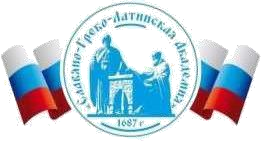 Автономная Некоммерческая Организация Высшего Образования«Славяно-Греко-Латинская Академия»Методические указанияпо выполнению практических занятий по дисциплине «Философия»для студентов направления подготовки 38.03.02 Менеджмент Направленность (профиль) Управление бизнесомМосква, 2022ПредисловиеВ становлении и формировании мировоззрения философия всегда играла особую роль, связанную с ее многовековым опытом критически-рефлексивного размышления над ценностями и жизненными ориентациями человека. Философское образование играет исключительно важную для специалиста любого профиля, особую актуальность оно приобретает в современном образовании. Изучение философии – один из важнейших каналов формирования гуманистически ориентированного мировоззрения будущих специалистов. В этом в значительной мере и заключается смысл и необходимость изучения философии как учебной дисциплины в высшей профессиональной школе. Цель освоения дисциплины: формирование универсальных компетенций будущего бакалавра и специалиста, вооружение его целостным системным представлением о мире и месте человека в нем; навыками применения положений и категорий философии для оценивания и анализа различных социальных тенденций, фактов и явлений, умением формулировать принципы своего мировоззрения, исходя из морально-этических норм и жизненных целей. Задачи освоения дисциплины  ввести в круг философских проблем, связанных с областью будущей профессиональной деятельности, выработать навыки работы с оригинальными и адаптированными философскими текстами; дать общие представления о научных, философских и религиозных картинах мироздания; познакомить студентов с разнообразием мировоззрений, философских школ и направлений, показать, как менялось в ходе истории, особенно в связи с развитием науки, понимание человеком природы, общества, познания и самого себя;  научить студентов умению выделять вопросы мировоззренческого характера, давать оценку социальным явлениям, принимать ответственные решения, определять смыслосозидающие ориентиры своей будущей деятельности. Значительная часть представленных семинарских занятий предполагает использование интерактивных форм и методов обучения, а именно, коммуникативно-диалоговые технологии (дискуссия, диалог), имитационно-игровые (ролевые игры), проблемно-поисковые (разработка и защита творческих проектов и другие.  Структура занятия включает: цель, форму проведения, вопросы для обсуждения, методические рекомендации для студентов, в которых подробно описываются все этапы подготовки к практической деятельности, тематику рефератов, список основной и дополнительной литературы, Интернет-ресурсы, задания для контроля владения компетенциями. В соответствии с темой семинарского занятия и формой его проведения структура может варьироваться.  ПЛАНЫ ПРАКТИЧЕСКИХ ЗАНЯТИЙПРАКТИЧЕСКОЕ ЗАНЯТИЕ 1Тема «Философия, ее предмет и место в культуре» Цель: получение знаний о предмете философии, а также ее становление и развитие. Знания и умения, приобретаемые обучающимся  в результате освоения темы, в рамках формируемых компетенций или их части. В результате освоения темы студент приобретает: знания о специфике функционирования философии в современной культуре; умения использовать фундаментальные знания по философии в профессиональной деятельности; владение навыками критического анализа ведущих философских доктрин. Актуальность темы (семинара) обусловлена тем, что бакалавр должен иметь целостное и всесторонне представление о специфике предмета философии и ее роли в культуре и современном обществе. План:  Философия как форма мировоззрения. Многоликость философии, и ее специфические черты. Предмет философии и его генезис.  Философия и общество. Основные функции философии. Теоретическая часть. Приступая к подготовке к занятию, студент, прежде всего, должен усвоить основные понятия темы: философия, мировоззрение, методология, мифология, религия, онтология, гносеология, материализм, идеализм, диалектика, метафизика, синергетика, аксиология. Рассмотрение  первого вопроса следует начать с объяснения сущности мировоззрения как обобщенной системы взглядов на мир и человека. Далее следует раскрыть основные стороны мировоззрения: эмоционально-психологическую и познавательно-интеллектуальную, а также основные типы мировоззрения (мифологическое, религиозное, жизненно-практическое, философское). При изучении философского мировоззрения следует уяснить его особенности.  При подготовке ко второму вопросу важно уяснить, что представления о предмете философии имеют свою эволюцию, то есть понимание предмета философии постоянно изменялось и уточнялось. Деление развития философии на два исторических этапа: этап классической философии и этап неклассической философии способствовало формированию  различных представлений о предмете.  При подготовке к третьему вопросу необходимо исходить из того, что философия – это многофункциональная наука. Студент должен раскрыть особенности мировоззренческих (гуманистической, социально-аксиологической, культурно-воспитательной) и методологических (эвристической, координирующей, интегрирующей, логико-гносеологической) функций,  их социокультурную направленность.  Вопросы и задания:  В какой форме люди воспринимали и осознавали мир и свое место в нем до возникновения философии? Выделите общее и особенное в таких типах мировоззрения, как мифология, религия и философия. Охарактеризуйте обыденно-практический и теоретический уровни мировоззрения? На основе этого аргументируйте ответ на вопрос о том,   все ли люди обладают мировоззрением. Каковы предпосылки и причины возникновения философии?  Почему философские проблемы называют вечными? Охарактеризуйте специфику философских вопросов. Выделите основные этапы эволюции предмета философии. Охарактеризуйте предмет философии в современной культуре. На какие дисциплины разделяется философское знание? Чем обусловлено такое разделение? В чем состоит проблема взаимоотношения философии ни науки? Выявите общие черты философии и науки и их особенности.  Каким образом, на Ваш взгляд влияет наука на современную философию, и наоборот? В чем проявляется личностный характер философского знания? Является ли это недостатком или, наоборот, позволяет ей выполнять специфические функции? Всегда ли необходима философия культуре? Можно ли говорить о том, что некоторые типы культур благоприятствуют развитию философии, а некоторые – нет?  Список литературы, рекомендуемый к использованию по данной теме. Основная 1-3 Дополнительная 1-2 Интернет – ресурсы 1-6 ПРАКТИЧЕСКОЕ ЗАНЯТИЕ 2Тема «Философия Древнего Востока» Цель: выяснить культурно-исторические предпосылки возникновения философии, дать представление о восточном стиле философствования, выявить особенности древнеиндийской, древнекитайской философии, охарактеризовать философские школы и их влияние на дальнейшее развитие философской мысли. Знания и умения, приобретаемые обучающимся  в результате освоения темы, в рамках формируемых компетенций или их части. В результате освоения темы студенты приобретают: знания основных направлений философии Древнего мира; умения использовать фундаментальные знания по философии Древнего мира в профессиональной деятельности; владение навыками критического анализа ведущих древневосточных и античных философских доктрин. Актуальность темы (семинара) обусловлена необходимостью формирования культуры мышления современного человека План:  Основные школы и направления древнеиндийской философии: ортодоксальные (астика) и неортодоксальные (настика).  Древнекитайская философия: ее характерные черты и основные школы. Теоретическая часть. Прежде всего, студенту необходимо усвоить основные понятия темы: Веды, культ, буддизм, джайнизм, нирвана, конфуцианство, ян, инь, дао, хаос, порядок, атомизм, софистика, космоцентризм, категория, микрокосмос, макрокосмос, натурфилософия, пантеизм, атом, диалектика, бытие, эйдос, материя, объективный идеализм, метафизика, этика. При ответе на первый вопрос необходимо определить предпосылки возникновения первых философских учений. При раскрытии древнеиндийской философии важно указать на ее символико-религиозный характер, отметить роль Вед в формировании философских учений. В данном контексте студенту необходимо уяснить, что такое Веды, каково их значение для развития мировой культуры. Также необходимо охарактеризовать основные школы: ортодоксальные (миманса, ньяя, вайшешика, санкхья, йога, веданта) и неортодоксальные (джайнизм, буддизм, локаята, чарвака Усвоение китайской философии (второй вопрос) следует начать с рассмотрения историко-культурных особенностей древнекитайского государства. Это важно для того, чтобы понять смысл и назначение философии Древнего Китая. Далее необходимо раскрыть особенности основных философских школ: даосизма, конфуцианства, моизма, легизма, школы имен. Важно обратить внимание на то, что характерной чертой древнекитайской философии является утверждение универсального дуализма мира, т.е. деление его на два противоположных начала: инь и ян.  Вопросы и задания:  Какую роль в формировании философских учений Древнего Востока сыграла религия? В чем состоит символико-религиозный смысл ранних форм философствования? Какая древнеиндийская  форма мировоззрения дает систему избавления человека от страданий? Аргументируйте свой ответ. Какой смысл придавали индийские отшельники – философы аскетической практике? Каково современное значение йоги как философской школы? В чем вы видите основное различие даосизма и конфуцианства? Можно ли назвать даосизм оппозиционным мировоззрением? Список литературы, рекомендуемый к использованию по данной теме. Основная 1-3 Дополнительная 1-2 Интернет – ресурсы 1-6 ПРАКТИЧЕСКОЕ ЗАНЯТИЕ 3Тема «Античная философия» Цель: выяснить культурно-исторические предпосылки возникновения философии, дать представление о европейском стиле философствования, выявить особенности античной философии, охарактеризовать философские школы и их влияние на дальнейшее развитие философской мысли. Знания и умения, приобретаемые обучающимся  в результате освоения темы, в рамках формируемых компетенций или их части. В результате освоения темы студенты приобретают: знания основных направлений философии Древнего мира; умения использовать фундаментальные знания по философии Древнего мира в профессиональной деятельности; владение навыками критического анализа ведущих древневосточных и античных философских доктрин. Актуальность темы (семинара) обусловлена необходимостью формирования культуры мышления современного человека План:  Проблема первоосновы и развития мира в первых греческих философских школах и философских учениях. Классический период древнегреческой философии: Сократ, Платон, Аристотель. Особенности философии эллинизма и Древнего Рима. Теоретическая часть. При ответе на первый вопрос студенту необходимо указать на основные периоды развития античной философии, отметить уровень влияния восточных цивилизаций на формирование античной культуры, охарактеризовать ранние греческие философские школы, выявить особенности философствования ранней античности. При подготовке к второму вопросу необходимо помнить, что классический период античной философии представлен именами Сократа, Платона и Аристотеля. Далее следует охарактеризовать этико-антропологическое учение Сократа, уяснить соотношение мира идей и мира вещей в онтологии Платона, выявить характерные черты метафизики Аристотеля. В третьем вопросе студент должен раскрыть особенности таких философских школ эллинистического периода, как: эпикуреизм, стоицизм, кинизм, неоплатонизм, скептицизм.  Вопросы и задания:  Охарактеризуйте ключевые направления философской мысли Античности. Как менялся предмет философии в Античности? Почему идеи Сократа являются актуальными для нашего времени? Каким образом отражено  духовное состояние позднего античного общества в философских школах соответствующего периода? Каково влияние философских учений Античности на развитие европейской науки? Аргументируйте свой ответ. Многие  первые философы были одновременно и естествоиспытателями, много сделавшими для развития естествознания. Чем объясняется такая тесная связь естественнонаучного и философского знания? Список литературы, рекомендуемый к использованию по данной теме. Основная 1-3 Дополнительная 1-2 Интернет – ресурсы 1-6 ПРАКТИЧЕСКОЕ ЗАНЯТИЕ 4Тема «Философия Средневековья и эпохи Возрождения» Цель: выявить характерные черты христианской средневековой философской мысли, проследить влияние религии на философию этого периода, рассмотреть основные этапы развития западной и восточной средневековой философии, ее направления и их особенности; охарактеризовать особенности становления и развития философии эпохи Возрождения; рассмотреть проблему человеческой индивидуальности в контексте гуманистических идеалов, охарактеризовать формирование новой научной картины мира. Знания и умения, приобретаемые обучающимся  в результате освоения темы, в рамках формируемых компетенций или их части. В результате освоения темы студенты приобретают: знания основных направлений западной средневековой философии, основных проблем и направлений философии Ренессанса; умения использовать фундаментальные знания по средневековой  философии и философии Возрождения в профессиональной деятельности; владение навыками критического анализа ведущих философских доктрин Средневековья и эпохи Возрождения. Актуальность темы (семинара) обусловлена необходимостью формирования культуры мышления современного человека План:  Основные принципы философии эпохи Средневековья.  Основные периоды и философские проблемы средневековой философии Арабо-мусульманская средневековая философия Общая характеристика основных направлений философии Возрождения Теоретическая часть. Это занятие предполагает проведение дискуссии на тему: «Вера или разум: спор мистиков и рационалистов в философии Средневековья». Приступая к подготовке к занятию, студент прежде всего должен освоить основные понятия темы: теоцентризм, креационизм, провиденциализм, догматизм, апологетика, патристика, схоластика, универсалии, реализм, номинализм, томизм, теодицея, мистика, суфизм, арабский перипатетизм, фатализм. Готовясь к занятию, студент должен выявить характерные черты средневековой философской мысли, проследить влияние религии на философию этого периода, рассмотреть основные этапы развития средневековой философии и их особенности. Проведение семинара-дискуссии предполагает основательную теоретическую подготовку, поэтому перед дискуссией следует повторить материал по теме, опираясь на вопросы, вынесенные на обсуждение. Таким образом, занятие состоит из двух частей: 1) совместная проработка изученного материала и контрольных вопросов к нему; 2) проведение дискуссии. Подготовка к дискуссии предполагает разделения на две группы,  аргументировано отстаивающих противоположные точки зрения на роль разума в познании религиозных истин. Обоснуйте ту или иную точку зрения, опираясь на предложенные вопросы. Первая точка зрения: противопоставление веры и разума и отрицание самой возможности рационального осмысления откровения. Вопросы: Базовый уровень  Какое отношение к античной культуре и античной философии сформиролось в период становления христианской апологетики? Как истолковывается понятие веры христианскими философами? Повышенный уровень Дайте характеристику одному из крупнейших направлений средневековой философии – мистицизму. В чем состоит учение о божественном проникновении в человеческое познание? Прокомментируйте высказывание Тертуллиана: «Верую, потому что абсурдно». Охарактеризуйте его позицию в решении проблемы соотношения веры и разума. Вторая точка зрения: учение о гармонии веры и разума – вера и разум не противопоставляются, а дополняют друг друга.   Вопросы: Базовый уровень Почему религиозные мыслители обратились к наследию античной мудрости для решения богословских проблем? Какую позицию в решении проблемы соотношения веры и разума занимал Августин Блаженный? Повышенный уровень Прокомментируйте высказывание Ансельма Кентерберийского: «Не ищу уразуметь, дабы уверовать, но верую, дабы уразуметь». Как данный принцип иллюстрирует концепцию гармонии веры и разума, предложенную Августином? Как трансформируется идея гармонии веры и разума в учении Пьера Абеляра? Как вы понимаете его высказывание: «Мы должны привлекать к вере при помощи разумных доказательств тех, кто ищет мудрости»? Какова версия учения о гармонии веры и разума была предложена Фомой Аквинским? Третья точка зрения: теория двух истин, или учение о «двойственной истине». Между философией и религией не существует противоречий, так как они познают различные предметы и оперируют различными методами. Это учение обосновывало автономию философии и науки от теологии. Вопросы: Базовый уровень Какие 	процессы послужили историческими и социокультурными предпосылками для появления учения о «двойственной истине»? Какие варианты теории двух истин существовали в средневековой философской мысли? Повышенный уровень В чем суть концепции «двойственной истины», предложенной Ибн Рушдом?  Какую роль сыграло учение о «двойственной истине» для последующего развития философской мысли? Вопросы и задания:  Каковы истоки западноевропейской средневековой философии? Каковы отличительные черты средневековой философии? Как менялось отношение к античной философии в Средние века? Почему философия в средние века имела статус «служанки богословия»? Какую задачу ставили перед собой апологеты? Какие аргументы использовали схоласты, пытаясь доказать бытие Бога? Что такое универсалии? Как решали проблему универсалий реалисты и номиналисты? Какие подходы к решению проблемы соотношения веры и разума сформировались в арабоязычной средневековой философии? Почему эпоха Возрождения получила такое название? Какая страна была эпицентром эпохи Возрождения? Какие достижения в области духовной культуры Ренессанса Вы можете назвать? Каковы особенности натурфилософии эпохи Возрождения? Какое значение она имела для развития науки? Почему для философии эпохи Ренессанса был характерен гуманизм и в чем он проявлялся? В чем состояла главная проблема философии эпохи Возрождения? Человек – как творение Бога (средние века) и человек – как творец самого себя (Возрождение). В чем различие этих двух подходов? Каким представлял мир Николай Кузанский? В чем заключается значение его философии? Чем отличается пантеизм философов эпохи Возрождения от пантеизма античных философов? Какую цель преследовала Реформация? Перечислите ее основных теоретиков и охарактеризуйте различия между ними.  Список литературы, рекомендуемый к использованию по данной теме. Основная 1-3 Дополнительная 1-2 Интернет – ресурсы 1-6 ПРАКТИЧЕСКОЕ ЗАНЯТИЕ 5Тема «Философия эпохи Нового времени и Просвещения» Цель: обосновать роль науки XVII в. в формировании философских учений, проанализировать особенности эмпиризма и рационализма, охарактеризовать философские подходы к проблеме субстанции, показать характерные черты философии Просвещения. Знания и умения, приобретаемые обучающимся  в результате освоения темы, в рамках формируемых компетенций или их части. В результате освоения темы студент приобретает: знания о специфике философии и роли науки в XVII в; умения использовать фундаментальные знания новоевропейских философских направлений и подходов; владение навыками критического анализа ведущих философских доктрин. Актуальность темы (семинара) обусловлена необходимостью формирования культуры мышления современного человека План:  Научная революция XVII века и проблемы метода познания. Эмпиризм Ф. Бэкона и рационализм Р. Декарта. Учение о субстанции Р. Декарта, Б. Спинозы, Г. Лейбница. Субъективный идеализм и сенсуализм в философии Нового времени. Философские идеи Просвещения. Теоретическая часть. Основные понятия, необходимые для усвоения темы: рационализм, эмпиризм, субстанция, метод, дуализм, плюрализм, монизм, сенсуализм, модус, монадология, рефлексия, атрибут, Просвещение, индукция, дедукция. В первом вопросе важно указать на роль естествознания   в развитии общества, отметить общие черты философии Нового времени, выявить основные проблемы. Далее необходимо охарактеризовать философские взгляды Ф. Бэкона как основоположника эмпиризма и Р. Декарта – основоположника  рационализм, рассмотреть их учения о методе.  Во втором вопросе требуется проанализировать философские подходы к проблеме субстанции в учениях Декарта, Лейбница, Спинозы. Анализируя философскую систему Р. Декарта, важно обратить внимание на проблемы познания и науки, а также выявить особенности дуализма Декарта. Далее следует рассмотреть монизм Б. Спинозы и плюрализм Г. Лейбница, который воспринимает действительность как совокупность монад. В третьем вопросе необходимо проанализировать субъективно-идеалистические взгляды Дж. Беркли и агностицизм Д. Юма, уяснить специфику механистического материализма Т. Гоббса, охарактеризовать особенности сенсуализма Дж. Локка, утверждавшего что  все наши знания мы черпаем из опыта и ощущений.  В четвертом вопросе необходимо  уяснить идеи Просвещения, проанализировать вопрос о взаимосвязи науки и религии. Важно рассмотреть учение «идеолога Просвещения» Вольтера, взгляды Монтескье на человека, теорию «общественного договора» Ж.-Ж. Руссо. Далее следует охарактеризовать особенности французского материализма XVIII века, (Ламетри, Гольбах, Гельвеций, Дидро), постановку проблемы развития природы, чувственного и рационального познания, единства гармонии личных и общественных интересов и др.  Вопросы и задания:  Какое влияние оказала научная революция XVII в. на проблематику философии Нового времени? Почему в эту эпоху на первое место выдвигается её гносеологическая проблематика? Кому принадлежит тезис «Знание – сила»? Какая особенность философской ориентации данного периода в нем отразилась? Как Б. Спиноза понимал процесс познания? Какие из гносеологических идей Дж. Локка были восприняты Дж. Беркли и Д. Юмом? Что такое врожденные, приобретенные и сотворенные идеи по Р. Декарту? Почему эпоха Просвещения так называется? Кто, кого и с какой целью «просвещает»? Какие выводы делали французские материалисты из своего учения о человеке? Список литературы, рекомендуемый к использованию по данной теме. Основная 1-3 Дополнительная 1-2 Интернет – ресурсы 1-6 ПРАКТИЧЕСКОЕ ЗАНЯТИЕ 6.Тема «Немецкая классическая философия» Цель: определить социокультурные и теоретические предпосылки становления немецкой классической философии; выявить ее специфику и охарактеризовать основные проблемы.  Знания и умения, приобретаемые обучающимся  в результате освоения темы, в рамках формируемых компетенций или их части. В результате освоения темы студенты приобретают: знания специфики и основных проблем немецкой классической философии; умения использовать фундаментальные знания по немецкой классической философии в профессиональной деятельности; владение навыками критического анализа немецкой классической философии. Актуальность темы (семинара) обусловлена необходимостью формирования культуры мышления современного человека План:  1. Социальные и идейно-теоретические корни, основные этапы развития и виднейшие представители классического периода философии Нового времени. 2. Агностицизм и субъективный идеализм Канта.  Философия Г.В.Ф. Гегеля как вершина классической философии. Антропологический материализм Л. Фейербаха Теоретическая часть. Приступая к подготовке к занятию, студент прежде всего должен освоить основные понятия темы: «чистый разум», «практический разум», «вещь в себе», ноумен, феномен, трансцендентный, трансцендентальный, «категорический императив», априоризм, агностицизм, антиномии, Абсолютная идея, абсолютный дух, объективный дух, субъективный дух, панлогизм, диалектический метод, антропологический материализм При ответе на первый вопрос необходимо определить социокультурные и теоретические предпосылки становления немецкой классической философии; выявить специфику и основные проблемы классической философии; назвать видных представителей классического этапа философии; выявить причины кризиса традиционной формы философского знания и формирования новых типов философствования. Отвечая на второй вопрос, следует указать на два периода в философском творчестве И. Канта. Важно раскрыть представления Канта о мире «вещей в себе» и мире явлений, проанализировать его учение о познании и его ступенях, объяснить, почему он занимает позицию агностицизма и что такое антиномии. Необходимо рассмотреть этические взгляды Канта и раскрыть суть сформулированного им нравственного закона («категорического императива»). Рассматривая третий вопрос, следует подробно остановиться на анализе идеалистической философской системе Гегеля. Важно отметить, что отличительными особенностями философии Гегеля являются объективный идеализм, панлогизм и диалектика; охарактеризовать понятие «Абсолютная Идея», рассмотреть стадии ее развития. Требуется указать, что Гегель является основоположником диалектики: он раскрыл содержание основных законов диалектики, дал диалектический анализ важнейших категорий. Также необходимо отметить противоречие между идеалистической системой и диалектическим методом Гегеля. При ответе на четвертый вопрос следует начать с критики Фейербахом религии и гегелевской философии, которую он предлагал рассматривать как разновидность теологии. Необходимо указать, что учение Фейербаха вошло в историю философии как разновидность антропологического материализма, исходный пункт которого человек как высшее проявление и венец природы, в отличие от Гегеля, для которого человек, прежде всего духовное (разумное) существо. Далее следует перейти к характеристике учения о познании, в котором Фейербах продолжил линию материалистического сенсуализма, придерживаясь традиций философов Просвещения.  Вопросы и задания:  Какие уровни в структуре познающего субъекта выделил Кант? Почему второй период в творчестве Канта называется критический? Что означают понятия «чистый разум», «практический разум»? Как соотносятся мир «вещей в себе» и мир явлений по Канту? Как трактуется Кантом «категорический императив»? Что такое антиномии в философии Канта? Перечислите их. С какой целью Кант вводит антиномии в свою теорию познания? Что такое Абсолютная идея в философии Гегеля? Какие этапы в развитии Абсолютной идеи выделил Гегель? В чем заключается противоречие между философской системой и диалектическим методом Гегеля?  Почему Энгельс утверждал, что Фейербах, критикуя Гегеля, «вместе с водой выплеснул и ребенка»? В чем проявляется сущность антропологического материализма Фейербаха? Список литературы, рекомендуемый к использованию по данной теме. Основная 1-3 Дополнительная 1-2 Интернет – ресурсы 1-6 ПРАКТИЧЕСКОЕ ЗАНЯТИЕ 7Тема «Современная западная философия». Цель: проанализировать основные тенденции развития западной философии конца XIX  века, охарактеризовать основные философские направления данного периода, выявить причины формирования новых типов философствования. Знания и умения, приобретаемые обучающимся  в результате освоения темы, в рамках формируемых компетенций или их части. В результате освоения темы студенты приобретают: знания основных проблем и направлений неклассической философии XX века; умения использовать фундаментальные знания и методологические приемы неклассической философии XX века в профессиональной деятельности; владение навыками критического анализа ведущих неклассических философских доктрин XX века. Актуальность темы (семинара) обусловлена тем местом, которое занимает современная философия в обществе. План:  1.Основные черты философии ХХ века. Отношение к науке и разуму. Сциентизм и антисциентизм, технократизм и антитехнократизм. 2.Аналитика человеческого существования в философии экзистенциализма (К. Ясперс, М. Хайдеггер, Ж.-П. Сартр, А. Камю). 3.Религиозная философия в контексте современной европейской культуры. Неотомизм. 4.Лингвистический поворот и методологические программы исследования языка и культуры в неопозитивизме, структурализме и герменевтике. 	Особенности социокультурной ситуации на рубеже ХХ–ХХІ веков Теоретическая часть.   Излагая первый вопрос, необходимо выделить основные черты философии ХХ века, среди которых сциентизм и антисциентизм, технократизм и антитехнократизм являлись наиболее распространенными. Надо показать причины их противостояния, назвать представителей этих парадигм, дать общую характеристику, объяснить ограниченность в представлениях о сути надвигающихся перемен. В ответе на второй вопрос надо подвергнуть анализу содержание одного из самых оригинальных философских течений ХХ века – философии экзистенциализма (К. Ясперс, М. Хайдеггер, Ж.-П. Сартр, А. Камю). Здесь необходимо изложить причины обращения мыслителей к основам существования человека, связать их с рационалистическими изломами рубежа ХIХ–ХХ вв., следствиями которых были антигуманные революции и кровопролитные войны, полностью дискредитировавшие собой идеалы рационализма и прогресса. Экзистенциальная философия проявляет особый интерес к сущности и существованию человека, смыслу его жизни через проявления экзистенции и выход в пограничную жизненную ситуацию, (в которой наступает осознание сути своего «Я»), восприятию «Я» через отношение к другому, пониманию свободы и ответственности.  Необходимо выделить отдельно проблему абсурда человеческого существования, которая занимает одно из центральных мест в экзистенциализме. Здесь жизнь есть движение к смерти. Выбор жизненных приоритетов и ценностей невозможен ввиду жесткой рациональной необходимости, которая сама по себе абсурд. Заброшенность человека в мир повседневности превращается в страдание, поскольку поиск выхода из бессмысленных действий невозможен. Далее следует остановиться на отличительных чертах немецкого и французского экзистенциализма. Выявить особенности учения К. Ясперса (его «смысла и назначения истории» обнаруживает развертывающихся вследствие распространения «осевых культур»). Указать, что для М. Хайдеггера (рассуждения о философии бытия и времени обретают подлинность, поскольку выступают «событиями» присутствия человека в мире «здесь» и «теперь», сакральность и открытость бытия способствует пониманию самого человека через культуру, язык, со-знание). У Ж-П. Сартра проявления человеческого существования в «бытии-в-себе», «бытии-для-себя» и «бытии-для-другого» приводят к осознанию тщетности усилий человека стать «Я» по причине раздвоенности существования и его абсурдности. Для А. Камю факт человеческого существования, завершающийся смертью, приводит к открытию и осознанию абсурда как момента истины человеческого предназначения на земле. Завершая разговор о западноевропейском экзистенциализме, надо указать, что в следующей теме последует продолжение разговора об экзистенциализме в России. В рамках третьего вопроса рассматривается религиозная философия в контексте современной европейской культуры, особое место в которой занимает неотомизм. Необходимо подчеркнуть, что религиозная философия в лице Э. Жильсона, Ж. Маритена, П. Тейяр де Шардена ставит своей задачей необходимость адаптации христианского вероучения, философии томизма к современным земным, общественным проблемам, решает проблему совмещения истинности религиозной веры и научного знания о законах развития мира и общества. Широкую известность получило учение П. Тейяра де Шардена об эволюции мира, движущей силой которой выступает сознание («ортогенез»). Стадиями развертывания – «преджизнь» (литосфера), «жизнь» (биосфера) и «феномен человека» (ноосфера), вершиной – образ Христа как телеологический переход от «космогенеза» в «христогенез».  Четвертый вопрос предполагает анализ лингвистического поворота и методологических программ исследования языка и культуры. В связи с этим необходимо рассмотреть важнейшие характерные черты неопозитивизма, структурализма, а затем герменевтики. Характеризуя неопозитивизм, надо показать его исток (философия О. Конта и Г. Спенсера), а затем назвать известные школы неопозитивизма («Львовско-варшавская школа», «Венский кружок») и их представителей. Необходимо показать, почему они отрицают познавательно-мировоззренческую функцию философского знания, а затем перейти к анализу использования «положительных наук», данные которых проверяются опытным путем, также к проблемам языковых и логических выражений в философии, науке, культуре, обыденной жизни. Решение языковых противоречий и семантических сложностей, по их мнению, основная задача философии. Здесь надо выделить философов-неопозитивистов, которые отдают предпочтение средствам символической логики (Р. Карнап, Б. Рассел) и философов, которые занимается анализом значений обыденного языка. В центре внимания структуралистов оказываются механизмы построения и воспроизведения структурных образований по определенным правилам, в том числе и лингвистическим, результатом чего выступают всевозможные преобразования множеств и систем. Рассматривая учение философской герменевтики ХХ в., необходимо усвоить ее важнейшие положения, вытекающие из принципов понимания, объяснения контекста и интерпретации смысла. После этого надо перейти к герменевтическому анализу культуры, текста и подтекста, позволяющих реконструировать конкретную реальность, событие, жизненный мир. Язык в этом понимании является «историческим горизонтом» и «домом бытия», поскольку вещи вообще не существуют до тех пор, пока они не получат свои названия в языке. Вот почему лингвистическая природа философии становится первостепенной, единственно значимым миром является мир человеческого общения, а язык – самостоятельной, независимой от человека субстанцией.  Завершая изучение темы, остановитесь на особенностях социокультурной ситуация на рубеже ХХ–ХХІ веков. Ответьте на вопрос, какие философские направления и школы оказались наиболее востребованными переломной эпохой рубежа тысячелетий, какие не смогли отстоять свои идеалы и принципы.  Список литературы, рекомендуемый к использованию по данной теме. Основная 1-3 Дополнительная 1-2 Интернет – ресурсы 1-6 ПРАКТИЧЕСКОЕ ЗАНЯТИЕ 8Тема «Философия России». Цель: определить социокультурные и исторические предпосылки становления русской философии; выявить специфику и основные проблемы, рассматриваемые русскими философами; раскрыть содержание основных этапов ее развития. Знания и умения, приобретаемые обучающимся  в результате освоения темы, в рамках формируемых компетенций или их части. В результате освоения темы студенты приобретают: знания основных проблем и направлений отечественной философии; умения использовать фундаментальные знания по отечественной философии в профессиональной деятельности; владение навыками критического анализа ведущих отечественных философских доктрин. Актуальность темы (семинара) обусловлена важностью освоения философского наследия отечественной культуры. План:  Особенности 	формирования и основные этапы развития русской философской мысли. Самобытность русской философской проблематики IX – XIII в. Русская философия XVIII – первой половины XIX вв. Отечественная философия конца XIX – начала ХХ веков Теоретическая часть. Готовясь к первому вопросу, необходимо определить социокультурные и исторические предпосылки становления русской философии; выявить специфику и основные проблемы, рассматриваемые русскими философами; раскрыть содержание основных этапов ее развития. Во втором вопросе следует раскрыть самобытность русской философии IX – XIII вв., которая зарождалась под влиянием славянского язычества и православия. При характеристике данного периода можно обратиться к анализу следующих произведений «Слово о Законе и Благодати...» Илариона (XI в.), «Поучение» князя Владимира Мономаха, концепция старца Филофея «Москва – третий Рим». При ответе на третий вопрос необходимо рассмотреть влияние идей западноевропейской культуры эпохи Просвещения в России. В это время огромное значение для развития  духовной культуры России имело основание в 1755 г. Московского университета, а также деятельность «ученой дружины Петра I, философское творчество М. В. Ломоносова, А.Н. Радищева. Четвертый вопрос посвящен рассмотрению наиболее яркой страницы истории русской философии, творчеству самых известных и популярных до сегодняшних дней русских философов. В начале ответа на этот вопрос следует охарактеризовать само понятие «русский философский Ренессанс», указать, когда оно начало использоваться, с чем связано и что символизирует, какие важнейшие принципы и идеи генерировало.  Затем целесообразно перейти к рассмотрению вклада каждого из представителей этого периода в сокровищницу русской и мировой философской мысли. Возможен вариант общей характеристики и изложения философских идей «русского философского Ренессанса». Исследуя философское наследие Н.А. Бердяева необходимо раскрыть его с позиций экзистенциализма, персонализма и религиозной философии.  Особое внимание в его творчестве следует уделить проблемам личности, свободы, творчества. Завершить рассмотрение философии Н.А. Бердяева следует его рассуждениями об историческом предназначении России, учением о русской идее и духовной жизни народа. Философия С.Н. Булгакова носит всецело религиозный характер, в которой надо выделить учение о софиологии, учение о главе Церкви – богочеловеке Христе, учение о церковной культуре и религиозной истине. Спасение России возможно только в религиозно-культурном возрождении народа.  В философии еще одного религиозного философа этого периода – П.А. Флоренского необходимо рассмотреть концепцию православной теодицеи, учение об антиномичности религиозного сознания, построение идеала христианской жизни в радостном мировосприятии. Завершить ответ на этот вопрос закономерно анализом творчества других известных русских философов этой поры. Предлагая студентам на выбор излагать персоналии и философские школы ( интуитивизм (Н.О. Лосский, С.Л. Франк), позитивизм (П.Л. Лавров, Н.К. Михайловский, А.А. Богданов), материализм (Г.В. Плеханов, Н.И. Бухарин, В.И. Ленин), гегельянство (Б.Н. Чичерин, Г.Г. Шпет, И.А. Ильин,), обращать их внимание на богатстве, многообразии и глубине философских подходов, не уступающих европейской философской традиции, а в некоторых аспектах и превосходящих ее. Следует изначально назвать основных представителей и осмыслить основную идею русского космизма, состоящую в единстве человека и космоса, в возможности создания единого гармоничного мира. Далее надо подчеркнуть оригинальность и востребованность этого течения в русском обществе, сочетающем одновременно научность в изучении космоса с религиозностью, а порой, и мистичностью, эсхатологичностью взглядов представителей русского космизма.  Среди мыслителей научного направления следует подробнее остановиться на учении и деятельности К.Э. Циолковского, который рассматривал жизнь как феномен космической жизни, далекий от совершенства, но способной направить свою эволюцию в сторону общей гармонии жизни во Вселенной. Поэтому овладение человеком законами пространства, времени, энергии с помощью науки и технических средств позволит человечеству выйти в космос. Объединиться человечеству для победы над смертью и разработать принципы всеобщего воскресения, обретая тем самым бессмертие и вечную жизнь в космосе, предлагает Н.Ф. Федоров в своей «Философии общего дела». Преодолевая пороки, скопившиеся в земной цивилизации, и представления об изначальном человеческом грехе, люди способны породить импульсы жажды возвращения к вечной жизни, подчеркивает мыслитель, опираясь на научные и мистические, религиозные и рациональные воззрения. Прежде чем подытожить рассуждения, надо обратиться к взглядам В.И. Вернадского, продолжателя идей космизма на новом уровне и в новых условиях. Антропологическая, космическая и социальная системы гармонически сливаются в единое целое посредством триумфа ноосферы (сферы разума).  В итоге по этому вопросу следует подчеркнуть стремление космистов доказать и объяснить принципы родства и равенства человечества и космоса как антропокосмического всесовершенства. В заключении необходимо резюмировать основные положения изученной темы, обращая внимание на значение русской философской мысли в мировой и европейской философской традиции различных эпох, а также выделяя и подчеркивая непревзойденные образцы творчества и философской культуры представителей русской религиозной философии, философии космизма, экзистенциализма, персонализма. Резюмировать тему следует выводом о значении русской философии для решения современных глобальных и цивилизационных проблем, а также для укрепления русской духовности. Вопросы и задания:  В чем специфика русской философии? К акие периоды выделяются в развитии русской философии? 	 Охарактеризуйте суть и основные аргументы дискуссии между западниками и славянофилами. Что такое «русская идея»? Какова роль православия в истории русской философии? Известно, что Ф.М. Достоевский писал: «Слово философ у нас на Руси бранное и означает дурака». В чем причина такого отношения к философам? Прокомментируйте высказывание И.В. Киреевского: «… важно, чтобы он не признавал своей отвлеченной логической способности за единственный орган разумения истины; чтобы голос восторженного чувства, не соглашенный с другими силами духа, он не почитал безошибочным указанием правды... , но чтобы постоянно искал в глубине души того внутреннего корня разумения, где все отдельные силы сливаются в одно живое и цельное зрение ума». Согласны ли Вы с утверждением Л. Н. Толстого о том, что логика жизни естественным образом приведет человека к Богу, в котором и раскрывается смысл человеческой жизни? В чём философский смысл высказывания Вл. Соловьёва: «…идея нации есть не то, что она думает о себе во времени, но то, что Бог думает о ней в вечности»? Какие основные принципы философии Н.Бердяева можно извлечь из его высказываний: «Свобода – любовь. Только освобождение человека от себя приводит человека в себя. Путь творческий – жертвенный и страдательный, но он всегда есть освобождение от всякой подавленности. Философия всегда стремилась быть освобождением человеческого духа от рабства у необходимости»? Подумайте, какие, по вашему мнению, идеи русской философии могут представлять особую ценность для возрождения и расцвета русской культуры? Сущность философии «всеединства» и «богочеловечества». Сохранила ли эта идея свою актуальность в настоящее время? В чём специфика трактовки В.С. Соловьёвым соотношения бытия и сущего? Как соотносятся категория «сущее» и понятие «Бог» у Соловьёва?  Каковы основные черты философской антропологии В.С. Соловьёва?  Как объясняет В.С. Соловьёв корни морального в человеке и каковы основные моральные императивы софиологии? Список литературы, рекомендуемый к использованию по данной теме. Основная 1-3 Дополнительная 1-2 Интернет – ресурсы 1-6 ПРАКТИЧЕСКОЕ ЗАНЯТИЕ 9Тема «Проблема бытия в философии» Цель: раскрыть содержание понятий «картина мира», «бытие», охарактеризовать основные подходы к проблеме бытия, рассмотреть понятие субстанции и основные варианты субстанциального понимания бытия, дать представление о формах бытия. Знания и умения, приобретаемые обучающимся  в результате освоения темы, в рамках формируемых компетенций или их части. В результате освоения темы студент приобретает: знания основных подходов проблемы бытия умения использовать фундаментальные знания по проблеме бытия в профессиональной деятельности; владение навыками критического анализа ведущих философских доктрин. Актуальность темы (семинара) обусловлена важностью постижения онтологического отношения человека к миру, формирования целостного представления о нем, в совокупности всех его элементов и проявлений План:  Понятие картины мира, виды картин мира. Специфика философской картины мира. Эволюция представлений о бытии. Бытие как субстанция. Определение оснований бытия в философии. Формы бытия  Теоретическая часть. Приступая к подготовке к занятию, студент прежде всего должен освоить основные понятия темы: картина мира, онтология, бытие, «ничто», субстанция, монизм, дуализм, плюрализм, вещь, свойство, отношение, атрибут. В первом вопросе следует раскрыть содержание понятия «картина мира», рассмотреть специфику мифологической, религиозной, научной и философской картин мира.  Во втором вопросе важно раскрыть понятие бытия как центральной категории онтологии, проанализировать этапы эволюции представлений о бытии, выявить основные тенденции в понимании бытия.  При ответе на третий вопрос необходимо раскрыть понятие субстанции, рассмотреть трактовки субстанции в истории философии, охарактеризовать особенности монистического, дуалистического, плюралистического подходов к определению субстанциальных оснований бытия, выявить специфику материалистического, идеалистического, пантеистического интерпретаций  бытия как субстанции, рассмотреть место категорий «вещь» «свойство», «отношение» в онтологии.  При ответе на четвертый вопрос необходимо дать характеристику следующим формам бытия: материальное бытие, идеальное бытие, бытие человека, бытие социального, ноуменальное и феноменальное бытие. Следует остановиться на характеристике правового бытия, как формы бытия отражающей правовую картину мира и правовую деятельность.  Вопросы и задания:  Раскройте смысл понятия «картина мира». Какое значение оно имеет для решения онтологических проблем? Назовите виды картин мира.  Что отличает религиозную картину мира от философской? Почему категория бытия носит универсальный характер? Что такое онтология? Почему Бытие и Ничто считаются двумя онтологическими началами? Какие исторические подходы к решению проблемы бытия вы можете назвать? Охарактеризуйте  раннефилософские трактовки бытия Дайте определение субстанции. Какой была исторически первая трактовка субстанции? Какую роль в понимании субстанции имеет противопоставление духа и материи? Назовите идеалистические трактовки субстанции. В чем различие объективно-идеалистической и субъективно-идеалистической трактовок? Какое место в онтологии занимает категория «вещь»? Какие свойства вещи Вы можете назвать? Список литературы, рекомендуемый к использованию по данной теме. Основная 1-3 Дополнительная 1-2 Интернет – ресурсы 1-6 ПРАКТИЧЕСКОЕ ЗАНЯТИЕ 10Тема «Философия развития» Цель: рассмотреть сущность, основные черты и исторические формы диалектики; охарактеризовать принципы, законы, категории диалектики; выявить различие между диалектикой и метафизикой; уяснить особенности синергетики. Знания и умения, приобретаемые обучающимся  в результате освоения темы, в рамках формируемых компетенций или их части. В результате освоения темы студент приобретает: знания основных категорий, законов и принципов диалектики умения выявить различия между диалектикой и метафизикой; владение навыками критического анализа ведущих философских доктрин. Актуальность темы (семинара) обусловлена необходимостью овладения концептуальным аппаратом философии развития с целью решения задач теоретического освоения и практического преобразования мира. План:  Понятие развития в философии. Философская трактовка диалектики. Структура диалектики. Диалектика и метафизика как альтернативные учения о развитии. Становление синергетической парадигмы. Теоретическая часть. Приступая к изучению темы, студент прежде всего должен освоить основные понятия темы: развитие, диалектика, метафизика, синергетика, принципы, законы, категории диалектики, синергетическая парадигма, порядок, хаос, детерминизм, случайность, односторонность. В первом вопросе необходимо охарактеризовать понятия «развитие» и движении, выявить их особенности и формы. При рассмотрении диалектики необходимо раскрыть исторические формы диалектики.  Во втором вопросе необходимо охарактеризовать принципы, законы, категории как структурные элементы диалектики. Важно выяснить особенности законов диалектики: закона единства и борьбы противоположностей, закона взаимного перехода количественных и качественных изменений, закона отрицания отрицания.  В третьем и четвертом вопросах студенту необходимо уяснить особенности метафизики и синергетики как альтернативных способах развития, выявить их особенности, указать на роль синергетической методологии в исследовании философских проблем современности.  Вопросы и задания:  Какой 	способ освоения действительности наиболее приемлем для характеристики современности? Назовите законы диалектики, которые помогают ответить на следующие вопросы: - что является источником развития? - каков механизм развития? -в каком направлении происходит развитие? В чем заключается особенность метафизики? Используется ли метафизика как метод в современных научных исследованиях? В чем принципиальное отличие диалектического принципа всестороннего рассмотрения явлений от эклектики? Используя достижения современного естествознания, докажите научную ценность синергетики. Список литературы, рекомендуемый к использованию по данной теме. Основная 1-3 Дополнительная 1-2 Интернет – ресурсы 1-6 ПРАКТИЧЕСКОЕ ЗАНЯТИЕ 11Тема «Философские проблемы сознания» Цель: рассмотреть подходы в истории философии к проблеме происхождения и сущности сознания; изучить структуру и функции сознания; исследовать проблему соотношения сознания, самосознания и бессознательного; охарактеризовать язык как знаковую систему, прояснить его связь с сознанием; охарактеризовать общественное сознание и его формы.  Знания и умения, приобретаемые обучающимся  в результате освоения темы, в рамках формируемых компетенций или их части. В результате освоения темы студенты приобретают: знания основных подходов в философии к проблеме сознания; умения использовать структуру и функции сознания; владение навыками критического анализа ведущих философских доктрин. Актуальность темы (семинара) обусловлена необходимостью понимания природы и сущности сознания, без которого невозможна ориентация человека в мире и успешное преобразование человеком мира. План:  Постановка проблемы сознания в философии.  Проблема происхождения сознания. Единство языка, мышления и сознания. Структура сознания и его функции. Проблема бессознательного в философии. Теоретическая часть. В ответе на первый вопрос важно обозначить философский срез в проблеме сознания: как на основе сознания человек взаимодействует с миром, какие возможности оно ему предоставляет, и какую ответственность в этой связи он несет? Необходимо обратить внимание на три главные измерения сознания. Оно выступает, во-первых, как свойство высокоорганизованной материи, во-вторых, как продукт эволюции мира и, в-третьих, как идеальный план и программа действия отдельных людей или человеческих сообществ. Главная трудность исследования сознания состоит в том, что оно носит не вещественный, а информационный характер.  Сознание есть функция специфического взаимоотношения человека с миром. Оно формируется в совместной деятельности людей, порождающей определенные представления о вещах и явлениях, исходные жизненные установки и нормы поведения. Обобщая сказанное, необходимо дать определение рассматриваемому понятию. Сознание – это свойственная человеку способность идеального отображения действительности, на основе которого осуществляется контроль поведения и управление деятельностью. Отвечая на второй вопрос: как возникло сознание, и что оно собой представляет, надо рассмотреть эволюцию форм отражения и раскрыть его биологические и социокультурные предпосылки. Следует назвать и описать формы отражения в живой природе, рассматривая их по мере возрастания сложности: раздражимость, чувствительность и психика. Сознание – это высшая форма психической деятельности, выводящая человека за пределы животного существования. Его биологической основой являются нервная система и мозг, а социокультурной предпосылкой выступают язык, абстрактное мышление, социальные установки, культурные нормы и процесс целеполагания. Очевидно, для формирования сознания недостаточно иметь здоровыми мозг и нервную систему. Для этого необходимы общество и культура, образующие социальные условия формирования, развития и функционирования сознания. Именно в культуре складываются различные формы постижения мира, закрепления приобретенного опыта и обмена информацией. Обслуживая практику, сознание формирует у человека необходимые для этого свойства абстрактного мышления, целеполагания, прогнозирования и программирования деятельности.  Важно выделить и раскрыть те функции, которые выполняет человек на основе сознания. К важнейшим из них принадлежит познание явлений; их оценка; выдвижение целей; творчество, т.е. создание принципиально нового материального или духовного продукта; наконец, управление собственным поведением. При изучении третьего вопроса необходимо отметить, что тезис о взаимоотношении сознания и языка предполагает поиск аргументов, обосновывающих положение о том, как представлено содержание нашего сознания. Чтобы стать доступным другим людям, оно должно воплотиться в предметную форму, стать чувственно воспринимаемым. Предметы, замещающие другие предметы и несущие информацию о них, являются знаками. Развитыми знаковыми системами выступают разговорные языки. Наряду с естественными разговорными языками существуют различные искусственные языки, создаваемые в тех или иных специальных целях: научные термины, азбука Морзе и т.д. Достоинство естественных языков состоит в том, что они способны не только оформлять, фиксировать и передавать мысль, но и выражать различные чувства, оказывать внушающее воздействие. Искусственные языки могут сжимать информацию. Они обеспечивают однозначность употребляемых терминов. Наделяя искусственные языки правилами построения и преобразования сложных высказываний, можно моделировать в знаковой форме различные реальные процессы. Развитие информационных технологий породило серьезную проблему искусственного интеллекта, «думающих» машин.  При рассмотрении четвертого вопроса необходимо отметить, что принято различать широкое и узкое значение понятия «сознание». В широком смысле сознание рассматривается как психическое отражение человеком действительности, независимо от того, в какой форме и на каком уровне оно осуществляется. В узком смысле это понятие означает только логико-понятийную форму отражения мира. Сознание людей состоит из множества элементов и ряда уровней, образующих целостную систему. Его структура имеет целостный характер: элементы сознания взаимодействуют между собой, от чего зависит их содержание. Наряду с мышлением в сознании выделяют знания, чувства, эмоции, волю и память. Различают также три уровня сознания: бессознательное (к нему примыкает подсознание), собственно сознание и сверхсознание. Существует еще и такой феномен как самосознание. Каждый элемент или уровень сознания играет свою роль в реализации основных его функций: получение информации, ее сохранение, регуляция действий, совершенствование личности, обеспечение коммуникации и т.д. Современная наука подтверждает мысль о многослойности и полиструктурности сознания. Происходит взаимодействие различных его элементов. Бессознательное становится осознанным и, наоборот, невостребованная в данный момент информация оседает в подсознании. Изучая этот вопрос, необходимо отметить, что невозможно постичь сущность сознания без учета его противоречивой двойственной природы, сочетающей индивидуальную и общественную стороны. Мыслит отдельный человек, обладающий необходимой для этого психической организацией. Но он пользуется сформированным народом языком, развитым культурой понятийным аппаратом, апробированными другими людьми в практической и познавательной деятельности методами, накопленным в смене поколений и коммуникации субъектов массивом знаний. Очевидно, сознание каждого человека не только уникально и индивидуально, но содержит также общезначимые элементы и признаки. В нем представлена общественная составляющая.  Структура общественного сознания включает обыденный и теоретический уровни. Существенной чертой обыденного сознания является его неявный характер. Оно базируется на здравом смысле, чувственно-практическом опыте и естественных (национальных языках). На теоретическом уровне создаются идеологические системы, выражающие коренные интересы различных социальных групп. В структуру общественного сознания входят также различные формы: политическое сознание, правосознание, мораль, религия, искусство, наука и философия. Каждая 	из них представляет специфический способ духовного освоения действительности. Их разнообразие вытекает из разделения труда и дифференциации общественных отношений, которые эти формы отражают и обслуживают.  Вопросы и задания:  В чем различие философского и естественнонаучного подходов к проблеме сущности сознания?  Охарактеризуйте основные философские подходы к проблеме сознания. В чем различие идеалистического и материалистического подходов к проблеме сущности и происхождения сознания? Каковы в себя чувственно-рациональный и эмоционально-ценностный уровней сознания? Сводится ли содержание бессознательного исключительно к биологической компоненте? Что собой представляет и каким образом доступно бессознательное по Фрейду? В чем сущность самосознания? Каковы его компоненты? Является ли сознание врожденным свойством человека?  Как соотносятся между собой язык и сознание? Существуют ли «бессознательная речь» и «немая мысль? Обоснуйте ответ. Имеет ли смысл понятие «общественное сознание» ведь сознание имеют отдельные люди, а не общество в целом?  Перечислите формы общественного сознания, раскройте их взаимосвязь и социальные функции. Список литературы, рекомендуемый к использованию по данной теме. Основная 1-3 Дополнительная 1-2 Интернет – ресурсы 1-6 ПРАКТИЧЕСКОЕ ЗАНЯТИЕ 12Тема: Теория познания.  Цель: получение знаний о гносеологии и основных философских подходах к решению проблемы познания.  Знания и умения, приобретаемые обучающимся  в результате освоения темы, в рамках формируемых компетенций или их части. В результате освоения темы студент приобретает: знания основных уровней и форм познания; умения рассмотреть проблему истины и ее видов; владение навыками критического анализа ведущих философских доктрин. Актуальность темы (семинара) обусловлена необходимостью осмысления познания, суть которого состоит в адекватном воспроизведении, отражении действительности, без которого невозможна ориентация человека в мире и успешное преобразование человеком мира. План:  Проблема познаваемости мира и ее решение в истории философии. Структура знания. Чувственное и рациональное познание. Проблема истины в философии. Теоретическая часть. Приступая к подготовке к занятию, студент, прежде всего, должен усвоить основные понятия темы: гносеология, субъект, объект, предмет, цель познания, отражение, практика, истина, интуиция, творчество, заблуждение ошибка. В первом вопросе необходимо определить характер гносеологических подходов к проблеме познания в истории философии: гносеологический оптимизм) агностицизм скептицизм; рассмотреть основные направления современной теории познания; раскрыть сущность гносеологических категорий: субъект и объект познания, условия познания, цель, средства и результат познавательной деятельности.  Во втором вопросе необходимо дать развернутую характеристику структуры знания, рассмотреть формы чувственного (ощущение, восприятие, представление) и  рационального (понятие, суждение, умозаключение)познания, отметить односторонность взглядов сенсуализма и рационализма на проблему познания.  При ответе на третий вопрос важно заметить, что в гносеологии ведущей проблемой является проблема истины. Далее необходимо дать определение истины, указать на характерные черты истины, рассмотреть основные виды истины (конкретная, относительная, абсолютная); обосновать роль практики как критерия истины.  Вопросы и задания:  Раскройте этимологию понятий «гносеология» и «эпистемология». Покажите неразрывную связь онтологии и гносеологии. Что является творческой, мыслительной деятельностью человека? Какие направления и концепции в учении о познании вы знаете? Каковы основные доктрины сенсуализма и рационализма и в чем состоит их ограниченность? Какие формы чувственного и рационального познания вы знаете? Прокомментируйте коротко каждую из них. Что такое истина? Как вы понимаете объективность и субъективность истины? Докажите, что практика ставит познанию цели, формирует его социальные задачи. Что такое заблуждение и чем оно отличается от лжи? Какова роль интуиции в процессе познания? Каково ваше отношение к проблеме интуитивного знания? Список литературы, рекомендуемый к использованию по данной теме. Основная 1-3 Дополнительная 1-2 Интернет – ресурсы 1-6 ПРАКТИЧЕСКОЕ ЗАНЯТИЕ 13Тема «Научное познание» Цель: формирование информационной и методологической компетенций, связанных с освоением идей и принципов философского анализа научных проблем; умением критически оценивать информацию, излагать и аргументировано отстаивать собственное видение проблем; получение  представлений о науке, аспектах ее бытия и критериях научного познания; выработка навыков публичной речи, ведения дискуссии и полемики Знания и умения, приобретаемые обучающимся  в результате освоения темы, в рамках формируемых компетенций или их части. В результате освоения темы студент приобретает: представление о науке, аспектах ее бытия и критериях научного познания; об особенностях развития научных знаний  умение анализировать уровни научного знания, их строение и взаимодействии друг с другом;  владение  методами научного познания Актуальность темы (семинара) обусловлена подготовкой бакалавра к ведению научно-исследовательской работы План: Наука и основные аспекты ее бытия. Критерии научности. Структура научного познания, его методы и формы. Рост научного знания. Научные революции и смена типов рациональности. Теоретическая часть. Концепция игры. В деловой игре участвуют три, заранее определенные команды аспирантов: «сторонники сциентизма», «сторонники антисциентизма», «эксперты».  В процессе подготовки к занятию необходимо. Роли. Представителям двух команд участников игры – «сторонники сциентизма» и  «сторонники антисциентизма» подготовить презентации, в которых аргументировано представить свою точку зрения по обсуждаемой проблеме.   Структура презентации:  слайды 1-2 – основные понятия и аргументы концепции;  слайд 3 – авторы и защитники концепции;  слайды 4-5 – методологические и мировоззренческие выводы из концепции;  слайды 6-7 – факты, примеры, цитаты, иллюстрирующие позицию авторов концепции.  Команда «экспертов» должна подготовить экспертное заключение в виде сравнительной таблицы, в которой выделяет сходства и различия в данных подходах к оценке роли науки.  В ходе самой игры вначале слово предоставляется командам «сторонников», которым предлагается представить презентации. После презентаций каждой из команд предлагается ответить на вопросы   «экспертов» (по 3 вопроса, соответствующие обсуждаемой проблематике). Затем группа «экспертов» представляет свое заключение в виде наглядно представленных материалов.  Ожидаемый результат Участник игры получают теоретические знания об аргументации и ведении дискуссии, а также формируют практические навыки ведения дискуссии «по правилам», и участия в организации подобных мероприятий в будущем. Результаты деловой игры имеют большое значение для итоговой оценки работы студента Для подготовки к игре необходимо подготовить ответы на вопросы предварительного этапа, на основе изученного теоретического материала заполнить предложенные таблицы и сформулировать аргументы отстаиваемой философской позиции. Этап 1.  Предварительная подготовка. Ответьте на вопросы: В чем суть проблемы социальной ответственности ученых?  Какие альтернативные позиции существуют по отношению к  проблеме социальной ответственности ученых? В чем суть экологической этики? В чем состоит вклад философии русского космизма в обоснование идей экологической этики? Почему ценность науки не подвергалась сомнению до середины ХХ века? С какими проблемами технического применения науки столкнулось современное человечество? Каковы причины распространения контрнаучных движений в конце ХХ столетия? Каковы причины распространения паранаучного знания в современном мире? Какие новые мировоззренческие ориентиры задает современная научная картина мира? Этап 2. Заполните таблицу Вопросы и задания:  Перечислите критерии научности знания. Противоречат ли друг другу научное и обыденное познание, научное и философское познание? Охарактеризуйте роль науки в жизни современного общества. Перечислите основные социальные функции науки?  В чем суть разногласий позиций сциентизма и антисциентизма? В чем суть проблемы социальной ответственности ученых?  Каковы критерии различения эмпирического и теоретического уровня научного познания? В  чем заключается их роль в развитии научного познания? Что такое форма научного знания? Перечислите формы научного знания на теоретическом и эмпирическом уровнях. Что такое метод научного познания? Дайте классификацию методов научного познания.  Какую роль в научном познании играют основания науки? Список литературы, рекомендуемый к использованию по данной теме. Основная 1-3 Дополнительная 1-2 Интернет – ресурсы 1-6 ПРАКТИЧЕСКОЕ ЗАНЯТИЕ 14Тема «Философская антропология» Цель: изучение философской антропологии как составной части философии. Знания и умения, приобретаемые обучающимся  в результате освоения темы, в рамках формируемых компетенций или их части. В результате освоения темы студент приобретает: знания основных философских подходов к определению сущности человека; умения рассмотреть единство природного и социального в человеке; владение особенностями социализации личности и выявления роли ценностных ориентаций в формировании личности Актуальность темы (семинара) обусловлена необходимостью понимания природы и сущности человека, его способностей и возможностей для выстраивания жизненных стратегий  План:  Загадка антропосоциогенеза. Основные подходы по моделированию антропосоциогенеза. Проблема соотношения биологического, психологического и социального в человеке. а) 	биологическая 	школа 	(социал-дарвинизм, 	евгеника, расовая 	теория, социобиология, антропосоциология, генокультурная коэволюция); б) 	психологическая 	школа (фрейдизм, неофрейдизм, бихевиоризм, гештальтпсихология); в) социологическая школа (марксистская теория). Теоретическая часть. Приступая к подготовке к занятию, студент, прежде всего, должен усвоить основные понятия темы: антропосоциогенез, биологический детерминизм, социалдарвинизм, расизм, евгеника, социобиология, генокультурная коэволюция, психологический детерминизм, фрейдизм, неофрейдизм, бихевиоризм, гештальтпсихология, социальный детерминизм, исторический материализм, историзм в понимании человека, космопланетарное сознание, психофизический параллелизм, антропосоциология. При ответе на первый вопрос необходимо раскрыть историко-философские интерпретации сущности человека, выявить особенности раннефилософских подходов к проблеме человека и указать на их отличие от новоевропейских и современных; обозначит проблемы, которые рассматриваются философской антропологией.  Во втором вопросе занятия  важно уяснить, что человек представляет собой сложную биосоциальную структуру, охватывающую широкий спектр его жизнедеятельности – от физиологической до социальной. Необходимо раскрыть основные предпосылки существования человека и выявить роль мышления и языка в процессе его развития.   Вопросы и задания Чем отличается философское понимание человека от трактовок проблемы человека другими науками? Что означает высказывание Протагора «Человек есть мера всех вещей»? Как соотносится между собой философская, теологическая и научная идеи человека? Чем отличаются человек греческий, средневековый и новоевропейский в своих отношениях к миру? Что такое духовный мир человека и какова его структура? Как менялись представления о человеке, его сущности с развитием философского знания? Каковы современные оценки человека и его предназначения? Объясните смысл высказывания: «Человек есть творец и творение истории». Что означает антропологический поворот в философии? Чем обусловлено многообразие социальных типов личности? К какому социальному типу относите Вы себя? Чем объясняется актуальность философской проблемы человека в современную эпоху? В чем состоит кризис современного человека? Каковы его истоки и перспективы? Список литературы, рекомендуемый к использованию по данной теме. Основная 1-3 Дополнительная 1-2 Интернет – ресурсы 1-6 ПРАКТИЧЕСКОЕ ЗАНЯТИЕ 15Тема «Социальная философия» Цель: проанализировать подходы к исследованию общества; выявить соотношение общества и природы; рассмотреть исторические типы развития общества; выявить критерии общественного прогресса; дать определение общественноэкономической формации и типов общественно-экономической формации; раскрыть основные сферы жизни общества. Знания и умения, приобретаемые обучающимся  в результате освоения темы, в рамках формируемых компетенций или их части. В результате освоения темы студент приобретает: знания основных подходов к исследованию общества; умения выявлять основные критерии общественного прогресса; владение владеть основными категориями. Актуальность темы (семинара) обусловлена важностью понимания структуры общества, закономерностей его функционирования и развития для правильной ориентации в социуме. План:  Общество как саморазвивающаяся система. Соотношение общества и природы. Исторические типы общественного прогресса. Основные сферы жизни общества. Теоретическая часть. Приступая к подготовке к занятию, студент, прежде всего, должен усвоить основные понятия темы: общество, социум, субъект исторического процесса, общественно-исторический процесс, прогресс, общественно-экономическая формация, экономическая, социальная, политическая духовная сферы общества, стадия роста, цивилизационный подход.  В первом вопросе необходимо проанализировать философский подход к рассмотрению общества, дать определение понятиям «общество», «социум», уяснить, что общество рассматривается как система и как процесс; раскрыть особенности взаимосвязи общества и природы.  Во втором вопросе следует уделить внимание на такие понятия, как: общественно-исторический процесс, прогресс; раскрыть критерии  прогресса; рассмотреть основные типы общественного прогресса; рассмотреть эволюцию и революцию как формы общественного развития; выявить сущность  формационного (К.Маркс) и цивилизационного (Н.Данилевский)  подходов к изучению общественно-исторического развития.  При ответе на третий вопрос важно проанализировать  основные сферы жизни общества: экономическую (область осуществления хозяйственной деятельности общества, область создания материальных благ), социальную (область возникновения и функционирования отношений между социальными группами людей), политическую (область осуществления между людьми отношений власти и подчинения, область управления обществом), духовную (область создания и освоения духовных ценностей).  Вопросы и задания:  Чем различаются философский и социологический подход к изучению общества? Что такое общественно-исторический процесс? Как изменялись представления об обществе на различных этапах истории философской мысли? Назовите философов, которые внесли наибольший вклад в развитие представлений об обществе. Перечислите основные представления системного подходов к изучению общества. Какие существуют сферы общества?  Дайте характеристику своеобразия каждой из сфер духовной жизни, таких как мораль, право, религия, искусство, наука. Приведите примеры сочетания материальных и нематериальных компонентов в каждой из этих сфер. Приведите примеры прогрессивного и регрессивного развития из истории человечества, цивилизаций, этносов. Дайте сравнительную характеристику формационного и цивилизационного подходов. Список литературы, рекомендуемый к использованию по данной теме. Основная 1-3 Дополнительная 1-2 Интернет – ресурсы 1-6 ПРАКТИЧЕСКОЕ ЗАНЯТИЕ 16Тема «Философия истории» Цель: выделить концепции исторического процесса, рассмотреть проблемы общественного прогресса в философии, периодизации истории и направленности истории, охарактеризовать движущие силы исторического процесса Знания и умения, приобретаемые обучающимся  в результате освоения темы, в рамках формируемых компетенций или их части. В результате освоения темы студент приобретает: знания основных концепций философии истории; умения характеризовать движущие силы исторического процесса; владение владеть основными философскими категориями. Актуальность темы (семинара) обусловлена необходимостью понимания современным человеком сущности истории и исторического прогресса. План:  Философия истории и концепции исторического процесса. Смысл и направленность истории. Проблема общественного прогресса в философии. Философские проблемы периодизации истории. Теоретическая часть. Основной проблемой философии истории является проблема направленности истории, т.е. вопрос о смысле социальных изменений, их модели, наличии или отсутствии закономерностей общественного развития, о единстве исторического процесса.  Проблема смысла истории, которая занимала умы многих философов, может рассматриваться с двух точек зрения. Первая – это наличие у истории конечной цели, вторая – наличие в истории внутреннего содержания. Идея о конце истории развивалась немецким философом Гегелем. Гегель считал, что история закончится тогда, когда абсолютная идея посредством общества познает полностью себя. Некоторые философы считали, что нельзя искать смысл истории в достижении некой конечной цели. Смысл истории, говорили они, необходимо искать в сознательной деятельности людей, поскольку именно она строит весь исторический процесс. Своеобразную позицию по вопросу о смысле истории занимает немецкий философ К. Ясперс. История, с его точки зрения, имеет свою логику, и ее цель – это объединение людей. В этой связи задачами истории являются развитие цивилизации, гуманизация человека, обретение им свободы и величия. Решение вопроса о направленности истории предполагает построение определенной модели общественного развития. Наибольшее распространение получили две модели: теория кругооборота и теория общественного прогресса. Теория кругооборота представлена в учениях Данилевского, Шпенглера и Тойнби. Так, по Данилевскому, никакой всемирной цивилизации не существует, а есть лишь отдельные исторические образования, «культурно-исторические типы». Основу каждого такого образования составляют «исторические нации». Близко к теории культурно-исторических типов подходит теория локальных цивилизаций и замкнутых структур Шпенглера и Тойнби. Шпенглер обнаруживает в истории 8 осуществившихся культур. Каждая культура на протяжении своей жизни (одного тысячелетия) проходит стадии детства, юности, зрелости и увядания.  Принципиально иное содержание имеет теория общественного прогресса. Многие философы считали, что развитие общества происходит по восходящей линии, от менее совершенного общества к более совершенному. Однако в этих теориях встает вопрос о критерии общественного прогресса, т.е. о том, по каким показателям оценивать степень совершенства общества. В определении таких критериев существует два подхода: суммативный и субстанциональный.  Вопросы и задания:  В чем, по вашему мнению, заключается основной смысл исторического развития? Перечислите основные идеи марксистского понимания развития общества. Приведите примеры моделей развития исторического процесса. Дайте определение понятию «история». В чем состоит проблема исторических закономерностей? Целесообразность деятельности и проблема цели в истории.  Перечислите основные историософские концепции.  Каков смысл истории и подходы к его интерпретации? Охарактеризуйте концепции исторического развития как поступательного развития (Гегель, Конт, Маркс).  Назовите концепции локальных цивилизаций (Шпенглер, Тойнби).  В чем суть концепции «осевого времени» Ясперса? Проанализируйте понятие исторической эпохи.  Каковы специфические черты современной исторической эпохи?  Список литературы, рекомендуемый к использованию по данной теме. Основная 1-3 Дополнительная 1-2 Интернет – ресурсы 1-6 ПРАКТИЧЕСКОЕ ЗАНЯТИЕ 17Тема «Культура и цивилизация» Цель: проанализировать сущность, структуру и основные функции культуры; выявить роль культуры в жизни общества; рассмотреть взаимосвязь материальной и духовной культуры; рассмотреть специфику культуры России; определить сущность и основные характеристики цивилизации. Знания и умения, приобретаемые обучающимся  в результате освоения темы, в рамках формируемых компетенций или их части. В результате освоения темы студент приобретает: знания основных философских подходов к исследованию понятия «культура»; умения выявлять роль культуры в жизни общества и человека; владение владеть основными философскими категориями теории культуры. Актуальность темы (семинара) обусловлена необходимостью понимания современным человеком сущности и функций культуры, соотношения этнического, национального и общечеловеческого в культуре. План:  Сущность, структура и основные функции культуры. Материальная и духовная культура. Этническое, национальное и общечеловеческое в культуре. Понятие цивилизации. Типы цивилизаций. Теоретическая часть. Приступая к подготовке к занятию, студент, прежде всего, должен усвоить основные понятия темы: культура, деятельность, диалог культур, субъект и объект культуры, преемственность в культуре, традиции и новации в культуре, цивилизация. В первом вопросе необходимо раскрыть сущность и структуру культуры; проанализировать основные функции: функция социализации, познавательная, информационная, регулятивная, компенсаторная, игровая, коммуникативная функция; рассмотреть соотношение понятий «субъект и объект культуры». Во втором вопросе важно уяснить специфику материальной и духовной культуры; раскрыть понятия преемственность, традиции инновации в культуре; проанализировать специфику культуры России, отметив ее бинарность и вывить роль традиций в формировании русской культуры.  В третьем вопросе необходимо дать определение цивилизации и обратить внимание на многозначность понятия «цивилизация»; раскрыть основные подходы к пониманию цивилизации (Н.Данилевский, О.Шпенглер, А.Тойнби, П.Сорокин).   Вопросы и задания:  Перечислите известные вам из имеющихся определений культуры. Чем объясняется их множественность? Чем различаются Восток и Запад как цивилизационные типы? В чем видят исследователи особенность российской культуры и цивилизации? Какова роль традиций в формировании культурных ценностей? Какова особенность диалога культур  в современной цивилизации? Проанализируйте состояние духовной культуры в российском обществе. Охарактеризуйте состояние правовой культуры в современном российском обществе. Назовите основные характеристики этнической культуры. Какова роль языка в развитии культуры? Аргументируйте свой ответ. Каково соотношение понятий «культура и ментальность», «культура и стереотип»? Проиллюстрируйте свой ответ конкретными примерами. Список литературы, рекомендуемый к использованию по данной теме. Основная 1-3 Дополнительная 1-2 Интернет – ресурсы 1-6 ПРАКТИЧЕСКОЕ ЗАНЯТИЕ 18Тема «Философские проблемы в области профессиональной деятельности» Цель: проанализировать сущность, структуру профессиональной деятельности; изучить основы социально-гуманитарной и инженерной деятельности, выявить их различие. Знания и умения, приобретаемые обучающимся  в результате освоения темы, в рамках формируемых компетенций или их части. В результате освоения темы студент приобретает: знания основных философских подходов к исследованию профессиональной деятельности; умения выявлять роль профессиональной деятельности в жизни человека; владение владеть основными философскими категориями профессиональной деятельности. Актуальность темы (семинара) обусловлена необходимостью понимания современным человеком философских проблем в области профессиональной деятельности. План:  Наука как специфический вид деятельности. Философские проблемы профессиональной деятельности социальногуманитарной направленности. Философские проблемы инженерной деятельности. Гуманизм медицинского познания и практики. Теоретическая часть. Отвечая на первый вопрос, следует уяснить, что же такое наука. При определении понятия «наука» следует учитывать, по крайней мере, три аспекта ее бытия: познавательный, социальный и социокультурный. При таком подходе наука предстает как «особый вид познавательной деятельности, направленный на выработку объективных, системно-организованных и обоснованных знаний о мире», как «социальная система, состоящая из профессиональных сообществ, основной целью которых является получение, распространение и применение научного знания», и как специфическая сфера культуры (наравне с моралью, религией, философией, искусством). Наука как познавательная деятельность имеет цель: выявить законы, по которым существуют объекты материального мира, с тем, чтобы эти объекты преобразовывать в соответствии с потребностями человека. Наука возникла из практической деятельности, обыденного, повседневного, житейского опыта, однако, в отличие от него, приобрела способность опережать практику по освоению объектов материального мира. Деятельность ученых в поиске и утверждении истины, ее проверки требует не только эксперимента, но и использования специальных приборов, технических изобретений (микроскопа, телескопа, кино- и фотокамеры, химических реактивов пр.), что и позволяет опережать исследование объектов, не существующих в действительности. Наука как познавательная деятельность исходит из положения об объективном характере познаваемых предметов, нацелена на выявление предмета исследования, реальных законов бытия.  Стоит выявить и описать характерные только для науки признаки. Наука как социальный институт начала формироваться в XVII-XVIII вв., когда в Западной Европе возникли первые научные сообщества, академии, стали выпускаться научные журналы. На сегодняшний день наука представляет сложную сеть «взаимодействующих друг с другом коллективов, организаций и учреждений – от лабораторий и кафедр до государственных институтов и академий, от «невидимых колледжей» до больших организаций со всеми атрибутами юридического лица, от научных институтов и научных парков до научно-инвестиционных корпораций, от дисциплинарных сообществ до национальных научных и международных объединений». Наука как специфическая сфера культуры рассматривается с точки зрения ее взаимодействия с другими формами общественного сознания (искусством, религией, философией, моралью и т.д.), а также выявления специфических для науки и отличительных от других форм общественного сознания признаков. В процессе развития науки менялись ее функции в социальной жизни. Так, в период становления науки как социального института (эпоха Возрождения и Новое время) она приобретала мировоззренческую функцию в борьбе с теологией и религией. Затем, в процессе бурного развития науки и техники, она становится производительной силой общества. Никто не может отрицать то огромное влияние, какое оказывает научнотехнический прогресс на все сферы жизни общества и человека. Сегодня наука – не только социальный институт, но и социальная сила, поскольку ее методы, научные знания широко используются в решении самых разных проблем, возникающих в обществе, при разработке планов и программ социального, экономического развития. Здесь необходимы участие ученых, комплексное применение знаний и методов естественных, технических и общественных наук.  Функции науки как социальной силы чрезвычайно необходимы в решении глобальных, экологических проблем современности.  Во втором вопросе следует уделить внимание методологии СГН. Методология социального, гуманитарного и экономического исследования является предметом изучения философии социальных и гуманитарных наук, которая концентрирует свое внимание на исследовании особенностей социально-гуманитарного знания как одного из видов научного знания. На первый план выходят вопросы о специфике социальных и гуманитарных наук, их предмета, методов  и закономерностей развития. Рассмотрение проблем методологии социально-гуманитарного познания является актуальной в свете пересмотра представлений, основанных на противопоставлении наук о природе и наук о духе.  Проблема возникновения и становления инженерии как профессии является довольно сложной. Изучая третий вопрос, выясните, когда она появилась. Существуют несколько точек зрения на время появления профессии "инженер", что обусловлено как временем появления и распространения самого термина, так и уровнем материальнотехнического развития общества. Одни исследователи говорят уже об инженерах Древнего мира и называют в качестве первого из них Архимеда, вторые считают, что правомерно говорить об инженерной профессии лишь с эпохи Возрождения (XIV—XVI вв.), а третьи относят ее становление только к XVII или XVIII столетию. Исторический процесс становления и развития инженерной деятельности и инженерного образования условно делят на пять этапов, соответствующих пяти основным историческим этапам развития техники  – инструментализации (праинженерный);  – механизации (прединженерный);  – машинизации (собственно инженерный);  4 – автоматизации (развитый инженерный);  5 – кибернетизации (постинженерный).  Каждый из этих этапов определяется уровнем развития науки и техники, производства и потребления, социально-экономическим и общественно-политическим устройством общества, его образовательным уровнем; каждому соответствует свой уровень и характер развития инженерной деятельности и соответствующего технического образования.  В настоящее время в рамках инженерной деятельности четко выделяются: 1)Инженерно-исследовательская деятельность. Представляет собой деятельность, направленную на конкретизацию имеющихся научных знаний применительно к определенной инженерной задаче. 2)Инженерно-конструкторская деятельность. Представляет собой деятельность, направленную на разработку конструкции технической системы, которая затем материализуется в процессе его изготовления на производстве.  3)Инженерно-проектная деятельность. Представляет собой деятельность, направленную на формирование связей отдельных элементов технических систем.  4)Инженерно-технологическая деятельность. Предполагает проектирование технологических процессов, выбор технологического оборудования, рациональную организацию взаимодействия людей и техники в процессе производства, повышение эффективности использования техники.  Вопросы и задания:  Перечислите и кратко охарактеризуйте основные методы экономического исследования. В чем состоит их специфика? Какие методы современной социологии вам известны? Какую роль играет герменевтика в гуманитарных исследованиях? Каково соотношение между интерпретацией и пониманием? Каковы основные типы и уровни понимания? Какую роль играет диалог в понимании? С какими особенностями развития общества связано появление инженерной профессии и ее массовое распространение?  В чем сущность и основные функции инженерной профессии? Каковы аспекты ее связи с производством и наукой?  Каковы перспективы развития системотехнического и социотехнического проектирования?  Каковы пути повышения престижности инженерной профессии в современном обществе?  Назовите основные требования к личности инженера.  Каковы сильные и слабые стороны инженерного мышления? Список литературы, рекомендуемый к использованию по данной теме. Основная 1-3 Дополнительная 1-2 Интернет – ресурсы 1-6 Методические указанияпо организации и проведению самостоятельной работы по дисциплине «Философия»для студентов направления подготовки 38.03.02 МенеджментНаправленность (профиль) Управление бизнесомМосква, 2022Пояснительная записка В становлении и формировании мировоззрения философия всегда играла особую роль, связанную с ее многовековым опытом критически-рефлексивного размышления над ценностями и жизненными ориентациями человека. Философское образование играет исключительно важную роль для специалиста любого профиля. Изучение философии – один из важнейших каналов формирования гуманистически ориентированного мировоззрения будущих специалистов. В этом в значительной мере и заключается смысл и необходимость изучения философии как учебной дисциплины в высшей профессиональной школе.  Цели освоения дисциплины: формирование набора универсальных компетенций будущего бакалавра, специалиста;формирование представления о специфике философии как способе познания и духовного освоения мира, основных разделах современного философского знания, философских проблемах и методах их исследования; овладение базовыми принципами и приемами философского познания; введение в круг философских проблем, связанных с областью будущей профессиональной деятельности, выработка навыков работы с оригинальными и адаптированными философскими текстами.  Изучение дисциплины направлено на развитие навыков критического восприятия и оценки источников информации, умения логично формулировать, излагать и аргументировано отстаивать собственное видение проблем и способов их разрешения; овладение приемами ведения дискуссии, полемики, диалога. Наряду с аудиторной работой одной из форм учебного процесса, его существенной частью является самостоятельная работа студентов (СРС). Задачами СРС являются:  развитие и привитие навыков самостоятельной учебной работы и формирование потребностей в самообразовании и социализации;  освоение, углубление содержания и основных положений курса, выносимых на самостоятельное изучение студента;  в ходе составления опорного конспекта, в ходе подготовки к семинарским занятиям использование материала, собранного и полученного в ходе самостоятельных занятий при подготовке и написании докладов, рефератов, для эффективной подготовки к итоговому контролю.  Основные формами реализации самостоятельной работы являются: изучение отдельной темы и разработка опорного конспекта; индивидуальное решение репродуктивных, реконструктивных и творческих заданий;  подготовка творческого проекта; подготовка к тестированию. Их содержание должно  сформировать  умение анализировать философско-методологические и научные тексты, обосновывать своё отношение к изложенным в них оценкам, составлять краткие конспекты, тезисы прочитанного, умение применять полученные знания для постановки и решения исследовательских задач, связанных с изучением студентами той или иной области природы и культуры. Разнообразие заданий позволяет учитывать индивидуальные особенности студентов при организации самостоятельной работы. В предлагаемом пособии по самостоятельной контролируемой работе студентов даются рекомендации по подготовке индивидуальных заданий и творческих проектов, порядок их оформления и предоставления, критерии оценивания. В нем содержатся методические указания по подготовке к экзамену Текущий контроль СРС осуществляется в процессе индивидуальных и групповых консультаций, собеседований, в процессе анализа и самоанализа самостоятельной работы.  Четкое выполнение самостоятельной работы студентами обеспечит заблаговременную подготовку к занятию, высокое качество усвоения материала, возможность применения теоретических знаний на практике.  Важную роль в организации и осуществлении самостоятельной работы играют индивидуальные и групповые консультации Технологическая карта самостоятельной работы обучающегося  Контрольные точки и виды отчетности по ним Методические рекомендации по изучению теоретического материала Тема 2. Развитие философских учений от древности до Нового времениЗадание для СРС: подготовка к ролевой игре «Рационализм и эмпиризм в философии Нового времени». Тема (проблема) «Рационализм и эмпиризм в философии Нового времени». В XVII – XVIII веках наука играет значительную роль в жизни общества. Активно развивается естествознание, этот период знаменуется первой глобальной научной революцией (научные программы Галилея, Ньютона). На первый план в философии выходят проблемы гносеологии, центральная из которых – поиск и обоснование истинного метода познания. В философии Нового времени формируются два основных направления в познании – эмпиризм и рационализм.  Концепция игры: раскрыть суть расхождений в оценке познавательной роли чувств и разума, которые породили основные направления новоевропейской философии:  рационализм и эмпиризм. Роли: А) Представители эмпиризма – эмпирики.  Б) Рационалисты. В) Группа экспертов. Ожидаемые  результаты: формирование цельного представления о различных философских подходах к анализу философских проблем гносеологии  и метода познания в философии Нового времени; приобретение навыков использования сравнительного подхода; развитие культуры научной дискуссии. Индивидуальные задания Для подготовки к игре необходимо подготовить ответы на вопросы предварительного этапа, на основе изученного теоретического материала заполнить предложенные таблицы и сформулировать аргументы отстаиваемой философской позиции. Этап 1.  Предварительная подготовка. Ответьте на вопросы: 1. В чём заключается отличие философии Нового времени от предшествующих этапов развития философии? Ответ аргументируйте. Как вы понимаете высказывание Лейбница: «Нет ничего в разуме, чего не было бы раньше в чувствах кроме самого разума»? Чем объясняли материалисты нового времени бесплодность схоластической науки? В чем смысл проблемы метода в философии Нового времени? Какие новые методы познания были предложены Декартом и Бэконом? Почему Ф. Бэкон предпринимает «великое восстановление «наук? В чем его суть? В чем заключается дуализм философии Р. Декарта? Почему он сталкивается с психофизической проблемой? С чем сравнивал душу Джон Локк? Какая связь между отрицанием просветителями врожденных идей и признанием ими равенства людей? Почему Лейбниц называет свое учение монадологией? В чем сущность его принципа «предустановленной гармонии»? Как трактовали человеческий опыт Беркли и Юм? Почему они пришли к солипсизму? Этап 2. Заполните таблицу Этап 3. Рассмотрите отличия эмпиризма и рационализма, предложенные в таблице. Обмен аргументами  Команда «эмпириков» выдвигает аргумент в пользу преобладания в познании опытного знания, команда «рационалистов» должна противопоставить ему контраргумент. Например: Аргумент «эмпириков»: «Нет ничего в разуме, что бы до этого не прошло через чувства».  	Контраргумент «рационалистов»: «Нет ничего в разуме, чего не было бы раньше в чувствах кроме самого разума». На основании приведенного примера следует организовать обмен аргументами между командами, опираясь на материал из таблицы о философии Нового времени. Тема 4. Философия России Задание для СРС:  подготовиться к круглому столу на тему: «Проблема «Восток-Запад-Россия» в трудах русских философов» Проблема Востока и Запада в философском творчестве П.Я. Чаадаева. Историософия основоположников славянофильства и их оценка исторического пути России в системе «Восток — Запад». Будущее России в философии западников (В.Г. Белинский, А.И. Герцен, Н.Г. Чернышевский, Д.И. Писарев, Н.А. Добролюбов). Перспективы будущего развития России и евразийский «проект» (Н.С. Трубецкой, Л.П. Карсавин) Философско-исторические представления Н.Я. Данилевского. Смысл существования России во всемирной истории у В. Соловьева. Россия и проблема «Восток-Запад» в трудах Н. Бердяева.  И.А.Ильин о русской культуре и роли России в мировом историческом процессе. Тема 5. Проблема бытия и его развития в философии. Задание для СРС:  выполнить разноуровневые задания. Задания репродуктивного уровня Задание 1.  Какие концепции составили основные содержание философии развития в момент ее возникновения?  Задание 2. «Кирпич ни с того ни с сего, никому и никогда на голову не свалится». Вы согласны с данным утверждением? Почему?  Задание 3. Какие действия необходимо совершить для осуществления диалектического отрицания?  Задание 4. У всего в мире есть мера или существуют безмерные явления? Задание 5. С какими противоречиями чаще всего сталкивается современный молодой человек? Какие из них – главные? Какие – второстепенные?  Задание 6. В чем заключено принципиальное отличие диалектики от метафизики? Задание 7. Что такое противоречие? Задание 8. Какие принципы образуют идейную основу диалектики? Задание 9. Синергетика развивает диалектику или отрицает ее?  Задание 10. Что значит установить причину? С чем связаны трудности в установлении причин? Задания реконструктивного уровня Задание 1. Как определить, где возможно и что возможно, где невозможно и что невозможно? Дайте философский комментарий. Задание 2. Приведите примеры из области науки, политики, идеологии и культуры, которые бы показали, как в различных областях человеческой деятельности используется тот факт, что одно и то же содержание может принимать различную форму Задание 3. Должна ли наука избегать случайностей? Как вы понимаете выражение: «наука враг случайностей». Согласны ли вы с ним? Аргументируйте свой ответ. Задание 4. Как вы понимаете слова А. Ф. Лосева: «Диалектика есть просто глаза, которыми философ может видеть жизнь» Задание 5. Можно ли закон отрицания отрицания вывести из других законов диалектики, например, из закона единства и борьбы противоположностей? Задание 6. Можно ли изменить структуру системы, не меняя ее элементов? Задание 7. Опираясь на современную науку, покажите универсальность закона единства и борьбы противоположностей, его действие в: а) микромире; б) космосе; в) живой природе; г) обществе; д) мышлении. Задание 8. Какие явления, процессы, тенденции являются противоположными: наследственность – изменчивость, сила – ум, победа – поражение, движение – покой, старое – новое, знание – вера, плюс – минус, форма – содержание, мир – война? Объясните, почему. Задание 9. Как вы понимаете слова Г. Гегеля: «Диалектика есть постижение противоречий в их единстве»? Задание 10. Преступник сбежал из-под стражи. Переходя вброд через реку, он увидел утопающего, бросился к нему и вытащил его на берег. Означает ли его поступок отрицание прошлой жизни и движение к лучшей, будущей жизни? Казалось бы – да! Но оказывается, он спас тонущего, чтобы его ограбить. Спрашивается, какую особенность закона отрицания отрицания мы нарушили, поторопившись с выводом об его исправлении? Задания творческого уровня Задание 1. На примерах теории флогистона, алхимии, атомного учения, учения о молекулах, атомно–молекулярной теории проследите характер диалектического отрицания в естествознании.  Задание 2. Какие элементы диалектической концепции развития выражаются в следующих изречениях? "Если мы хорошо обдумаем, то увидим, что уничтожение есть не что иное, как возникновение, и возникновение есть не что иное, как уничтожение; любовь есть ненависть; ненависть есть любовь" (Дж. Бруно). "Наука не является и никогда не будет являться законченной книгой. Каждый важный успех приносит новые вопросы. Всякое развитие обнаруживает со временем все новые и более глубокие трудности"  (А. Эйнштейн). "Продвигаясь вперед, наука непрестанно перечеркивает сама себя" (В. Гюго). Задание 3. «Добро становится прочней, пройдя пучину зла». Гегелю принадлежит интересный пример, поясняющий эту мысль. Добрый, честный и чистый юноша покинул отчий дом и отправился учиться в другой город. Там его затянула в свой круг дурная компания, и он пустился во все тяжкие грехи: стал пить, картежничать, развратничать и т.д. Произошло первое отрицание. Затем он спохватился, осмыслил свои заблуждения и встал на путь высоко нравственной жизни. Произошло отрицание отрицания, он вернулся к исходному состоянию, но на более высоком уровне, осознав и отвергнув порок и зло. Его нравственность теперь несокрушима. Следует ли из этого примера, что каждый, желающий достигнуть нравственного совершенства, должен на своем опыте пройти стадию безнравственности? Задание 4. Прочитайте  отрывок из статьи русского философа И.А. Ильина и покажите, как автор использует категории форма и содержание, единичное, особенное и общее для освещения избранной темы.  «Каждый народ и каждая страна есть живая индивидуальность со своими особыми данными, со своей неповторимой историей, душой им природой. Каждому народу причитается поэтому своя особая, индивидуальная государственная форма и конституции, соответствующая ему и только ему.  Нет одинаковых народов и не должно быть одинаковых форм и конституций. Слепое заимствование и подражание нелепо, опасно и может быть гибельным.  Какое политическое верхоглядство нужно для  того, чтобы навязывать всем народам государственную форму  монархии, даже и тем, у которых нет даже и тени монархического правосознания (например, Соединенные Штаты)?! Однако не столь же безответственно – загонять в республиканскую форму жизнь народа, выносившего в долгие века монархическое самосознание (например, Англию и Россию)?!». Задание 5. Противоречат ли друг другу тезисы: «Мыслю, следовательно, существую» (Р.Декарт) и «Существовать  – значит быть воспринимаемым» Дж. Беркли. Почему? Задание 6. Какие наиболее общие операции необходимо предусмотреть, чтобы произвести диалектическое отрицание? Задание 7. Прочитайте отрывок из романа Э.М.Ремарк «На Западном фронте без перемен».  «Меня могут убить, – это дело случая. Но то, что я остаюсь в живых, - это опятьтаки дело случая. Я могу погибнуть в надежно укрепленном блиндаже, раздавленный его стенами, и могу остаться невредимым, пролежав десять часов в чистом поле под шквальным огнем. Каждый солдат остается в живых лишь благодаря тысяче разных случаев. И каждый солдат верит в случай и полается на него».      Ответьте на вопросы: «Верить в случай» и «полагаться на случай» – это одно и то же? Отрицает ли писатель роль случая на войне, когда утверждает, что каждый солдат верит в случай и полагается на него? Задание 8. Какие наиболее общие операции необходимо предусмотреть, чтобы произвести диалектическое отрицание?  Задание 9. Английский философ Д. Юм полагал, что «одинаковые мотивы всегда порождают одни и те же поступки, одинаковые явления вытекают из одинаковых причин». Согласны ли вы с Юмом? Обоснуйте свою позицию. Задание 10. Б. Спиноза утверждал, что «случайной какая-либо вещь называется единственно по несовершенству нашего знания». Считаете ли вы довод философа исчерпывающим для отрицания случайности? Почему? Из вышеперечисленных заданий составляются 15 вариантов, каждый из которых включает три разноуровневых задания. Тема 6. Философские проблемы сознания. Задание для СРС: подготовка докладов. Доклад – продукт самостоятельной работы студента, представляющий собой публичное выступление по представлению полученных результатов решения определенной учебно-практической, учебно-исследовательской или научной темы. Темы докладов Категории дух, душа, сознание в истории философии и современном понимании.   Возможно ли сознание без самосознания? Сознание и язык. Философия языка Л. Витгенштейна. Понятие бессознательного в психоанализе З. Фрейда. Сущность символа и его роль в культуре. «Я» как субстанция в субъективном идеализме Дж. Беркли. Язык как «дом бытия» в философии М. Хайдеггера. Сознание и самосознание. Генезис сознания с точки зрения теории отражения. Мифосознание как форма духовного освоения мира. Роль внушения в общественной жизни. Массовое сознание современного российского общества. Сознание  и мозг. Сознание и  психика.  Проблема создания искусственного интеллекта Эволюция проблемы сознания в историко-философской мысли. Современная наука о природе сознания. Феномен самосознания человека. Марксово понимание сознания: pro и contra. Проблема соотношения сознательного и бессознательного в теории психоанализа. Общественное и индивидуально-личностное содержание сознания, их взаимосвязь. Тема 8. Философская антропология Задание для СРС: подготовка докладов. Доклад – продукт самостоятельной работы студента, представляющий собой публичное выступление по представлению полученных результатов решения определенной учебно-практической, учебно-исследовательской или научной темы. Темы докладов Философская антропология и проблема построения целостного образа человека. Специфика индивидуального бытия человека. Свобода воли и свобода выбора человека. Философское осмысление проблемы антропосоциогенез и его естественнонаучные основания. Проблема жизни, смерти и бессмертия человека. Понятие ценностной ориентации. Общечеловеческие, социально-групповые и индивидуально-личностные ценности, их динамика и роль. Иерархия нравственных ценностей и проблема морального выбора. Возможности естественного отбора и генная инженерия. Проблема становления человеческой личности. Проблема личности в XX веке. Индивидуальность как проблема философии и психологии. Проблема эволюции современного человека. Социальный прогресс и свобода личности. Философские аспекты проблемы биологического будущего человека. Человек как конечно-бесконечное существо. Проблема свободы человека в условиях современной техногенной цивилизации и бегства личности от свободы. Манипуляция сознанием людей с помощью средств массовой информации как форма подавления свободы человека.  Безграничная свобода как стихия хаоса. Эволюция идеи единства человека, природы и космоса в западноевропейской и славяно-русской философских традициях. Человек как целостность и противоречие. Антигуманизм концепции сверхчеловека в творчестве Ф. Ницше. Проблема исторической необходимости, отчуждения и свободы человека в философии раннего Маркса. Человек как космопланетарный феномен в структуре универсума. Человек в «постчеловеческом мире». Проблема судьбы как тема выбора себя. Кризис современного человека: его истоки и перспективы Человек как проблема для себя самого. Идеологический человек» и проблема манипуляции. Антропологический кризис: разрушение образа человека и угроза его существованию. Тема 9. Общество, культура, цивилизация Задание для СРС - подготовится к тестированию Тестирование – форма выявления уровня знаний, умений, навыков студентов, способ активизации их работы по усвоению учебного материала. Тестирование применяется для текущего контроля и является критериальноориентированным. В том случае, если процент ошибок студента превышает критериальный балл, то его знания нуждаются в коррекции. С помощью тестов определяются слабые места в его подготовке и  направления индивидуальной помощи в освоении нового материала. Кроме того, тестирование позволяет выявить причины устойчивых ошибок, конкретизировать характер возникающих затруднений и получить выводы о недостаточной сформированности тех или иных компетенций.  Тестовые задания могут иметь следующие формы: Закрытые (с выбором одного или нескольких правильных ответов из предложенного набора альтернативных вариантов): с одним правильным ответом, когда студент должен выбрать из двух вариантов ответа – «да» или «нет» («верно» или «неверно»); Например: Тип (дн) Является ли интуиция внерациональным постижением истины 1)да 2)нет с одним правильным ответом, когда студент должен выбрать один единственно верный ответ из предложенного набора вариантов.  Например: Тип (1м) Соответствие знаний действительности: Практика Правда   Истина Суждение 1.3. с несколькими правильными ответами, когда студент должен указать несколько правильных ответов в предложенном наборе вариантов. Например: Тип (мм) Предметом философского анализа является: Природа Процесс познания Человек и мир в их соотношении друг с другом Состояние и структура мира Свобода человека 2. На установление правильной последовательности (с указанием правильного порядка перечисленного набора элементов) Например: Тип (пп) Последовательность творчества философов-позитивистов: 1: О. Конт 2: Г. Спенсер 3: Э. Мах 4: Б. Рассел 5: Л. Витгенштейн 6: Р. Карнап 3.На установление соответствия (с указанием правильного соответствия между элементами двух множеств). Например: Тип (вв) Соответствие между философами и основными понятиями их учений: При подготовке к тестированию необходимо систематизировать изученный ранее материал. На тестировании пользоваться лекциями и учебной литературой не разрешается. ТЕСТЫ 1. Сущность человека является: биопсихосоциальной только социальной только биологической виртуальной политической 2. Философское мировоззрение отличается от религиозного и мифологического тем, что: обращается к разуму логично опирается на понятия и категории интуитивно основано на вере 3. Философия первоначально понималась как: любовь к мудрости наука о человеке учение об абсолютной истине душа культуры 4. Онтологией в философии называется учение о… бытии Боге законах мышления морали и нравственности Метод философского исследования, рассматривающий все явления как взаимосвязанные и находящиеся в постоянном движении, развитии: диалектика догматизм эклектика герменевтика метафизика Сфера человеческой деятельности, функцией которой является выработка и теоретическая систематизация объективных знаний о действительности 1. наука 2. религия искусство материальное производство 7. Философское творчество Платона можно отнести к такому философскому направлению, как идеализм материализм дуализм плюрализм монизм 8. Субстанцией в философии Гегеля является: Абсолютная идея природа бытие человеческое сознание (дух) вещь в себе 9. Философия эпохи Возрождения придерживалась: антропоцентризма геоцентризма социоцентризма космоцентризма 10. Тезис «мыслю, следовательно, существую» принадлежит: Р. Декарту Ф. Бэкону Г. Лейбницу Ф. Вольтеру Список литературы, рекомендуемый к использованию в самостоятельной работе студентов Основная  Керимов, Т. Х.<BR>&nbsp;&nbsp;&nbsp; Социальная философия : учебник / Т. Х. Керимов. - Социальная философия,2026-04-22. - Электрон. дан. (1 файл). - Екатеринбург : Издательство Уральского университета, 2018. - 304 с. - электронный. - Книга находится в премиум-версии ЭБС IPR BOOKS. - ISBN 978-57996-2305-0, экземпляров неограничено Коломиец, Г. Г.<BR>&nbsp;&nbsp;&nbsp; Философия Электронный ресурс / Коломиец Г. Г. : учебное пособие для обучающихся по образовательным программам высшего образования по всем направлениям подготовки бакалавриата. - Оренбург : ОГУ, 2018. - 296 с. - Рекомендовано учѐным советом федерального государственного бюджетного образовательного учреждения высшего образования «Оренбургский государственный университет» для обучающихся по образовательным программам высшего образования по всем направлениям подготовки бакалавриата. - ISBN 978-5-7410-2093-7, экземпляров неограничено Платонова, С. И.<BR>&nbsp;&nbsp;&nbsp; История философии Электронный ресурс / Платонова С. И. : учебное пособие для высших учебных заведений. - Ижевск : Ижевская ГСХА, 2020. - 188 с., экземпляров неограничено Дополнительная  Батурин, В. К.<BR>&nbsp;&nbsp;&nbsp; Философия : учебник для бакалавров / В.К. Батурин. - Москва : Юнити-Дана, 2016. - 343 с. - http://biblioclub.ru/. - Библиогр. в кн. - ISBN 978-5-238-02753-1, экземпляров неограничено Ратников,, В. П.<BR>&nbsp;&nbsp;&nbsp; Философия : учебник для студентов вузов / В. П. Ратников, Э. В. Островский, В. В. Юдин ; под редакцией В. П. Ратникова. - Философия,2022-04-16. - Электрон. дан. (1 файл). - Москва : ЮНИТИДАНА, 2017. - 671 с. - электронный. - Книга находится в премиум-версии ЭБС IPR BOOKS. - ISBN 978-5-238-02531-5, экземпляров неограниченоФабрикантова, Е. В.<BR>&nbsp;&nbsp;&nbsp;  Современные информационные технологии в образовании Электронный ресурс / Фабрикантова Е. В. - Оренбург : ОГПУ, 2017. - 84 с. - ISBN 978-5-85859-656-1, экземпляров неограничено Интернет – ресурсы http:// biblioclub.ru/  Университетская библиотека онлайн  http://www.filosof.historic.ru/ -  Электронная библиотека по философии http://ihtik.lib.ru/ - Электронная полнотекстовая библиотека Ихтика. http://www.philosophy.ru/library – Электронная библиотека Института философии РАН  http://www.rsl.ru – Российская государственная библиотека. 6. http://www.philosophy.ru/lib/ - Философский портал СОГЛАСОВАНОДиректор Института _______________________,кандидат философских наук_______________________Одобрено:Решением Ученого Советаот «22» апреля 2022 г. протокол № 5УТВЕРЖДАЮРектор АНО ВО «СГЛА»_______________ Храмешин С.Н.№Темы дисциплиныНаименование тем дисциплины, их краткое содержаниеОбъемчасовИз них практическая подготовка,часовИз них практическая подготовка,часов1 семестр1 семестр1 семестр1Тема 1. Философия, ее предмет и место в культуре. Философия и мировоззрение. Философия и культура. Философия и 	наука, их взаимосвязь.  Специфика философского знания. Функции философии, их содержание и социальная направленность.1,5--2Тема 2. Развитие философских учений от древности до Нового времени. Представления о мире и человеке в философии Древнего мира. Философия Средневековья: ее основные черты и религиозная основа. Патристика и схоластика. Основные проблемы философии Ф.Аквинского. Антропоцентрический и гуманистический характер философии Возрождения. Проблема познания и метода в философии Нового времени. Эмпиризм и рационализм. Проблема субстанции. Основные черты философии французского Просвещения 6--3Тема 3. Основные черты немецкой классической философии и особенности современных   философских учений. И. Кант как родоначальник немецкой классической философии и создатель трансцендентального идеализма.  Субъективный идеализм И. Фихте и натурфилософия Ф. Шеллинга. Философская система и диалектический метод Г.Гегеля.   Антропологический материализм Л.Фейербаха.   Позитивизм, его модификации. Иррационализм. Философия экзистенциализма. Методологические проблемы социогуманитарного знания и философия.  Постмодернизм как направление в философии и культуре XX века. Тенденции развития мировой философии в XXI веке.3--4Тема 4. Философия России.  Особенности становления и основные этапы развития отечественной философии.  Русская философия XVI-XVIII века.  Тенденции развития философии в России в  XIX веке. Отечественная философия XIXначала XXI веков 1,5--5Тема 5. Проблема бытия и его развития в философии. Понятие картины мира, виды картин мира. Эволюция представлений о бытии, многообразие концепций бытия. Бытие как субстанция. Вещь, свойство, отношение.  Формы бытия.  Философское понимание материи. Движение как атрибут бытия. Субстанциальная и реляционная концепции пространства и времени. Пространство и время. Диалектика как теория и метод развития природы, общества и познания. Диалектика и метафизика. Принципы, законы и категории диалектики. Роль синергетики в формировании новой картины мира. 3--6Тема 6. Философские проблемы сознания. Постановка проблемы сознания в философии. Происхождение сознания. Структура сознания и его функции. Сознание и язык. Проблема бессознательного в философии. Индивидуальное и общественное сознание, их специфика и взаимосвязь. 1,5--7Тема 7. Теория познания. Научное познание. Проблема познаваемости мира и ее решение в истории философии. Познание и практика. Структура процесса познания. Проблема истины, виды, критерии истины. Роль интуиции в процессе познания, виды интуиции.  Специфика научного познания, его особенности и характерные черты. Системность как фундаментальный принцип научного познания. Структура научного познания, его уровни и формы. Взаимосвязь эмпирического и теоретического уровней научного познания. Классификация методов научного познания.3--8Тема 8. Философское учение об обществе Философское понимание общества. Соотношение общества и природы. Общественный прогресс, его критерии и исторические типы.  Структура общества  Проблема общественного прогресса в философии. 3--9Тема 9. Человек, культура, цивилизация  Историко-философские подходы к определению сущности человека. Единство природного и общественного в человеке. Роль ценностных ориентаций в ситуации выбора в жизни личности. Сущность, структура и основные функции культуры. Материальная и духовная культура. Культура и общество: преемственность, традиции и новации. Понятие цивилизации. Типы цивилизаций. 4,5--Итого за 1 семестр27--Итого27-- сциентизм антисциентизмНаправления Представители Основные идеи сциентизм антисциентизм Коды реализуемыхкомпетенций,индикатор а(ов)Вид деятельности студентовСредства и технологии оценкиОбъем часов, в том числеОбъем часов, в том числеОбъем часов, в том числеКоды реализуемыхкомпетенций,индикатор а(ов)Вид деятельности студентовСредства и технологии оценкиСРСКонтактная работа с преподавателемВсего1 семестр1 семестр1 семестр1 семестр1 семестр1 семестр1 семестрИД-1 УК-1 ИД-2 УК-1 ИД-3 УК-1 ИД-2 УК-5 ИД-4 УК-5 Самостоятельное изучение темы № 1 собеседование 1,35 0,15 1,5 ИД-1 УК-1 ИД-2 УК-1 ИД-3 УК-1 ИД-2 УК-5 ИД-4 УК-5 Самостоятельное изучение темы № 2 Оценка участия в ролевой игре 1,35 0,15 1,5 ИД-1 УК-1 ИД-2 УК-1 ИД-3 УК-1 ИД-2 УК-5 ИД-4 УК-5 Самостоятельное изучение темы № 3 собеседование 1,35 0,15 1,5 ИД-1 УК-1 ИД-2 УК-1 ИД-3 УК-1 ИД-2 УК-5 ИД-4 УК-5 Самостоятельное изучение темы №4 оценка участия в круглом столе 1,35 0,15 1,5 ИД-1 УК-1 ИД-2 УК-1 ИД-3 УК-1 ИД-2 УК-5 ИД-4 УК-5 Самостоятельное изучение темы №5 оценка решения разноуровневых заданий 1,35 0,15 1,5 ИД-1 УК-1 ИД-2 УК-1 ИД-3 УК-1 Самостоятельное изучение темы №6 Защита доклада 1,35 0,15 1,5 ИД-2 УК-5 ИД-4 УК-5 ИД-1 УК-1 ИД-2 УК-1 ИД-3 УК-1 ИД-2 УК-5 ИД-4 УК-5 Самостоятельное изучение темы № 7 собеседование 1,35 0,15 1,5 ИД-1 УК-1 ИД-2 УК-1 ИД-3 УК-1 ИД-2 УК-5 ИД-4 УК-5 Самостоятельное изучение темы № 8 Защита доклада 1,35 0,15 1,5 ИД-1 УК-1 ИД-2 УК-1 ИД-3 УК-1 ИД-2 УК-5 ИД-4 УК-5 Самостоятельное изучение темы №9 собеседование 1,35 0,15 1,5 Итого за 1 семестрИтого за 1 семестрИтого за 1 семестр12,151,3513,5ИтогоИтогоИтого12,151,3513,5№ точкиСроки (неделя)Виды отчетности1 6 Подготовка к круглому столу по теме 4. 2 10 Решение разноуровневых заданий по теме 5. 3 16 Защита доклада по теме 8. РользаданиеА) эмпирики Знание основополагающих философских идей и положений представителей эмпиризма; умение сформулировать принципы гносеологической позиции эмпиризма; владение навыками  восприятия, обобщения, анализа  учебной информации Глубокое и всестороннее знание теоретического материала по теме; умение самостоятельно сформулировать аргументы в защиту выбранной гносеологической позиции; умение предвидеть и парировать контраргументы «противников»; владение навыками коммуникативно-речевой культуры Б) рационалисты Знание основополагающих философских идей и положений представителей рационализма; умение сформулировать принципы гносеологической позиции рационализма; владение навыками  восприятия, обобщения, анализа учебной информации Глубокое и всестороннее знание теоретического материала по теме; умение самостоятельно сформулировать аргументы в защиту выбранной гносеологической позиции; умение предвидеть и парировать контраргументы «противников»; владение навыками коммуникативно-речевой культуры В) эксперты Свободно ориентируется в теоретическом материале темы; владеет умениями и навыками оценивания и аргументации Глубокое знание содержания основных философских подходов к решению проблемы гносеологии и метода познания в философии Нового времени; умение самостоятельно оценивать аргументы противоположных сторон; навыки аргументации собственной оценки Направления Представители Основные идеи эмпиризм сенсуализм рационализм Эмпиризм Рационализм связан с номинализмом связан с реализмом критикует «теорию» врожденных идей признает врожденные идеи» как основу истинного познания критикует категорию «субстанции» как одно из абстрактных понятий категория «субстанции» — одна из основных уделяет заметное место проблемам индуктивного метода. исследует в основном рациональные средства познания, развивает теорию дедукции. А. Бергсон Творческая эволюция М. Хайдеггер Бытие А. Шопенгауэр Воля к жизни Э. Гуссерль Феномен Л. Витгенштейн Языковая игра З. Фрейд Бессознательное 